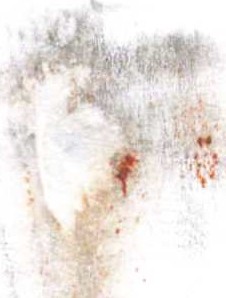 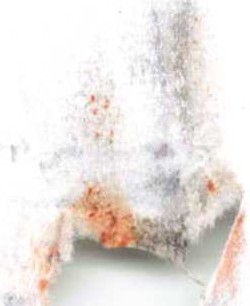 ST PAUL'S CATHOLIC CEMETERY NORWICH, NEW YORK(FIRST READING	1983  - 1984)Note:	Also, separate lots listed after general listingSt Paul's Catholic Cemetery, Norwich, N.Y. (1983 - 1984)Since the local history room of Guernsey Library has no records of burials in St Paul's Catholic cemetery, north of the city, several volunteers undertook the task of copying every name and date on every stone there.This was finally completed in late fall of 1984.  Every effort was made to be accurate, but, unfortunately, a few uncertainties could not be resolved.   Sometimes this was due to badly weathered stones making it impossible to be sure that a 3 was not an 8 or a 5 not a 6, to name a few problems - Also, when more than one family name appeared on a single stone, we could not always be positive that the several given names belonged to one or maybe both surnames - but we did our best.Besides enjoying the actual copying and later alphabetizing we are sure much use will bemade by genealogy researchers.Mr & Mrs Walter Scholz Marion BoyceFay PikeThere are some additions added to the original reading done in 1991. More complete dates were filled in as well as marriage and family relationships. Corrections were also done but not all have been completed. This is not a complete listing of St. Paul's Cemetery.Ahern,	Mary Downey	1901 - 1982Ames,		Ellen M. (could be	>Frank same person) >FranklinJulia B.1857 - 19211844 - 1910 Co 8 114 reg NY Vol Inf1844 - 19103/19/1893 age 5-..Andrews,	John	1849 - 1928Leo J.	1893 - 1918Mary A.	1864 -Sadie M	1880 - 1969Thomas	1879 - 1905 Co 1 - 36 InfThomas F.	1886 - 1974Angelino,	Frank	10/26/1889 - 11/26/1968 Jenny baby	9/3/1923 - 7/19/1924Rose	7/1/1896 -  	Angle,	Theresa M.	1911 - 1945Archie, GeorgeGrace1887 - 19651896 - 1974Armitage, Eileen Crowe (mother)Wm. J.1892-19531921-1976.--.	Arnold, Anna O'Day-Wife of Geo. H.-	1849-1888 Margaret Quinn- wife f Wm. Leonard  1872-1943Belisle EdwardMargaret (Griffm)1858-19291865-1894 (Griffin not on stone but both are inGriffin Plot)'Biviano John J.John Joseph "Buzz" JosephJoseph Joseph Joseph Joseph Joseph Joseph F. Jr. Josephine LenaLena (dau of L. &Gbuiano Marlina1908-19591932-1979 ( U.S. Army, Korea)5-21-1912-11-18-1970 (W.W. II)1880-1955 (10/15/1880 – 3/14/1955)1922-19341893-1966 (Born in Italy) 9-22-1909-5-17-19184-29-1918-5-18-1918 (age 19 days)1918-19741913-19621905-1917-19171889-1957Brown Fay LMary Dolan1875-19411876-1971Browne IleneRobert J.Burch Henry L.Magrtte G.1898-19591898-1959 (W.W. 1 Navy)1902-197441905-1976Mary A Mc lnemey (wife of James F.) 1885-1942 E. Lamey	1883-1910L	1913-Jennie P. John Joseph Joseph E. Josephine1898-1897-1890-19841932-1894-1979''.1 ) '. 'Martha Theresa Virginia B.6-24-1963-6-25-19631932-1972Cappalena CharlesRose1870-19001877-1957Caravaglio Caterina	1892-1962Cardillo Allio	1924-Josephine V	1925-1978Carleto Joseph	---------Mary A (mother)	1888-1919Carroll Alice M.	1907-1907Lilllian M	1903-1904) Children of G.F. & M. E. Carroll)Carson George H	1904-1963 (WWII) Carter Emily L. Beal (wife of ThomasD)	1875-1937Frances R.	1859-1928Glenn F.	1900-1971(WWII  Korea)Thomas D.	1865-1926Caruana James	1903------Katherine	1910-----Louis	192801929(son of James & Katie) Case William Charles	4-12-1900-6-16-1955(WWI)Casemento Antonio	1890-1969Grace M	1908-Joseph	1902-1981Josephine M.	1935---Mary	1896--Mary	1920-' 1921V. Jane	1931-(	Casey Dennis L	1837-1877 Elizabeth B.	1862-1954Bridget McNamera (mother of Patrick	11-23-187? (age 95)Capria Charles FDoris Murphy1918-----1920-1977Clark Frances Call	1922-1944 Irene B.	1884-1983Martha M. Coyle (wife if Robert L. Clark 1915-1980Collins  Barry	--------------------Charles J.	1918-1939Jerry C.	1893-1940John  M.	--------------Mae L.	1893-19---Mary A.	1875-1960,,-.,,	Mary A. Barrett	1863-1922 (wife of John M.)Nancy Murphy	1838-1926(wife of Barry)Patrick	1883-1921Thomas	1867-1916,.-...Thomas John (see Fiori should be listed under FioriDyer Gertrude E.	1886-1964Lawrence	1877-1953Dykstra Anthony	1911-1980Cornelia	1910--Dzuibek Geneireve	1924----Max	1916-1984 (WWII)Eagan Agnes C.	7-31-1963Catherine H.	1880-1972Cornelius	---------JamesMillicent Coleman (wife of Frederick) 10-31-1917 Nellie Jackson (wife of Robert John)  1884-1968Fama AntoniaSanto3-1-1889-8-7-198010-21-1888-3-20-1979Farley Martin	1863-1899 Mary Creedon(wife of Patrick) 1844-1910Farnham Josephine K.Raymond E. GeraldFarr Walter1888-19621890-197219-19--1909-1922Favalaro CatherineFrank1873-19381870-1936EdwardGage Kenneth Charles Gaines Anna1917-1973 (WWII) (Married 2-10-1940)7-6-1924-12-8-1964(\V\VII)1847-1931Frank L.(Griffin, Ry Guiname ?) 1884-1914 Jane J.	1871-1915Joseph (Son of E.&D .Dailey) ----7-8-1863Margaret (Wife of Edward Belisle	died 7-7-1894 (Age 29) Martin	1878-1890Maartin	1888- (age 18 son of Dennis & MaryMary	1858-1939Mary		1-19-1911 s(Age 73 Wife of Dennis) Mary A.	1862-1947Mary E,	1862-1942Mary Neylon (Wife of Thomas 1845-1920Guiffre NunziataOnofrio George1883-19521881-1954(age 3 yrs buried 10-15-1918Guiname Daniel J.	1878-1922Hugh	------6-11-1892( Age 68)Katherine Roach (wife of Daniel J.) 1881-1969Haggerty Margaret (Wife of Michael) 1844-1872 Mary (Daughter)	1872---Michael	1840-1905Hailey Dorothy B.	2-20-1924-11-11-1972 (WWII ) NurseMargaret(Dau. Of D.H.Fanny Haley 1885-1888 Pearle	1909-----Hall Margaret O'Brien (Wife of Floyd E. Hall 9-22-1888-10-18-1918Hancock AnnaDelia (Mother1861-1906----12-10-1886 ( Age 50)Hannon Genevive W.James Eugene Jane L. Farrell Leo M.1902-19092-28-1962-44-4-19621935-7-6-1955 (married to Lewis W.)4-1-1893-11-9-1958 (WWI ) New York Pvt. 8 Co. MG.(off 7 NG OCH)Lewis W.	1932----Louise Mary (Dau. Of Mary A. & Michael (-----5-1885?) (age 1 Yr.)Hopper Bridget A.	1830-1915Hom Anna M.	1903-1984Hosback Hedwicg M.	------------Joseph A.	----6-28-1982Hosford Gordon C.	(WWII) Robert J.	1949-1983Suzamme F.	1942-1959Houman Agnes	1894-1960Helen Sharpe	1896-1984 (WWII)Leonard  Jr.	------------Hoy Sarah Jane (daughter)	1881-1960Hubbard Albert	1865-1906Amelia E.	1874-1930Hoban Anna ReddenFrances T. William C.1887-19521885-19521876-1934Hodges Anna E. HarveyJames A. ''Tony" Michael1867-19441947-19811871-1931Hogan Bernard T. SR. John H.John Jr. Lillie Ruth T. WinifredBridget Hayes4-25-1913-5-11-1970 (WWII)1830-18771874-----(Son of John H.& Margaret) 1858-1890 (dau) of John H. & Margaret) 1915-1855-1925Obit. Says she died 5-13-1918(Wife of Michael) Bmied at St. Pauls' CemataryHoke ArthurCharles F. Katherine L Marion Tucker Robert J.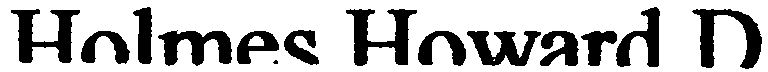 1884-19511906-19551883-19691920-----1915-1983(WWII)1883-1937Hubbard Burdette F. Jr.Charles A. Ella B. Slentz ErwinGeorge H. Grace White HarryKittieMary Hackett Susie S.Hughes HannahWilliamHunt Frank L.ViolaHutchins Catherine E..(Nannie on Stone)FarleyHyland JamesMaggie SatteryHynes DavidDonald S. Frank W. Inez M JaneJohn LenaLeo FrancisMichael Mildred E. PaulI.  Ingalls Cora EGordon R.Ingraham Elizabeth Sheridan Isgro (See Esgro) JosephNicolena Ivory John1889-1976 (WWI)1894-19771873-1897 (Wife of Albert)1892-19641894-1977 (Wife of Charles A.1891-1961 (Wife of George H)1892-19281834-1887 (Wife of William)-----1874 (Age 43 N.Y. Infantry 97'11 Regiment)1888-1954 (WWI)1892 (also on Davis Stone )-----12-1-19431868-19261853-19281855-19191893-1898 (Son of J. & L.)1906-19631873-19491908-198018955-1896 (Dau. Of J.& L.)10-5-1909-9-14-1961 (WWII New York Sgt. 2 Babe Unit(AAF) 1881-4-19-1884 (Age 49 yrs)9-24-1907-----(Wife of Leo Francis) 1898-1899 (Son of J.&L.)1892-19771895-19471881-19341893-19661892-1962 (on Stone)1848-1913J. Jackson Doris DevineJames Paul Lawrence Richard F.Jamieson Mary J. PowersWilliam11-4-1925-----5-15-1959-11-30-1959 (Age 6	Mos.)12-12-1925-12-30-19901891-19761884-1949Jarito Jrazzia Notoli (Wife of Angleo Jarito 1888-1914 (Italy)Karr AliceHannahKeane Ellizabeth Fagan Michael-------2-10-1881 (Age 19)1829-19041835-1914Mary Kearney	1911----Kuhn Donald John	1947-1977 ·-	b. Jan 11, 1947    d. Aug 15, 1977La Brie Frances Hamilton	4-23-1927Robert (Son)	1-3-1949-8-1-1980Theodore J.	11-1-1923----(Married Frances 5-12-1945)La Caua Angelo	1901-1967Barbara Mc Fraw	11-11-1937 (Married Michael)Josephine Molllica	1909----Michael A.	10-17-1931-12-8-1979 (WWII Korea )Lacinski Carl	1890-1943Carl Peter	1-4-1930-1-15-1957 (New York Infantry)Wieronika	1895-1935Ladd AnnaClaytonEllen K Flanagan Grace Ten Broeck Jobn J.John J.1859-1929'------10-13-1918 (age 34 Wife of Clayton) 1892-1931 (Wife of John J.)1859-19331859-1933Ladiana Anna M.Marco C.1897-19521895-1960,,-,Legnard ArtLegnard KateLennnon Susan A.William E.Mccann Ida Kathleen buried in St. Paul's Cemetary)McMahan Florence E.Frances D. Francis M. Frank M. JohnJohn John J. John Jr. John J. Sr. Lillie1894-19689-23-1874-(age 2 yrs)9-23-1874-(Age 8 yrs)1885-1955---9-1-1888 Age 68 (see Bridget)1860-19081896-1955 (WWI-Penn. Ambulance Service) 1883-1953McMahon Margaret E.Margaret M. Mary J. Baulf Michael H. Peter E.Sarah William William H.-----8-30-1885 (age 21)1890-1959 (Wife of John J Sr.) 1862-1912 (Wife of Peter E.) 1863-19131856-19181896-1920Mc Neil ArchieArchie Archie F.Barbara R. Bernice Symonds Bridget E. Charles M.----19228 (Age 87)1914-1975 (WWII AirForce) 1893-19381921------1925 (Wife of Robert Edwards) 1888-19723-7-1932-9-22-1951 (med C.21111 Div. Killed inaction KoreaJohn W. Mary E.1899-19601892-1958Co. 1305 Infantry 77 Div.)MaryRobert Edward Robert J.Sarah E. William P.1913--(Age 52 Wife of Archie)1920-198 (Married Bernice S. 11-17-19481883-19571883-19601923-1964 ( WWII )Mc Neirn H.Vincent	1889-1979Mc Nulty Alice KlinanAnn1871-19521836-1928Me(a)ssina Anna Portelli(Wife of John Messina)	---------Mongin Alexander A.	1921-1980 Anna	1903-1976Monroe Catherine Taranto	1937-1981}Myron F.	1925	] Married 11-21-1959.	Murtagh Owen	------5-19-1875 ( Age 26 )Nicholas H.	9-21-1893-1-6-1970 ( WWI Army )Natoli Agnes L.	---------Angela M.	1858-1935Angelina	1881-1967Angelina	1887-1967Angelina M.	1893-1981Angelina V.	1904-1980Angelo	1879-1941Angelo	1878-1952Angelo	1874-1939Anna s.	1883-1948Natoli Frank1881-1949  4/15/1881   March 2, 1949O'Brien MichaelNellie C. Raymond RuthRuth D. Sarah H. Susie Thomas ThomasWilliam Patrick1854-19271882-19541896-19251900-1958 ( Wife of James "Shamrock" )9-7-1936---(Married to William P. 9-28- 19571889-19731897-1920 (Wife of John H.) 1880-19021887-19418-12-1934-10-1-1979 (Korea Army Married toRuth D.)Catherine Frank Frank Frank1872-1956:-d. Thur. March 15, 1956 Obit Friday, March 16, 1956 and March 19, 19561863-19281870-19281912-1969Josephine 7-10-1908-8-8-1908Palmisano AngeloMaria1916 (Qui Reposa)1854-1954Parasiliti Angelina1900-1979Pizzolo Bugalo Venera (Madre )Guiseppe-Giugno	    MarzoPizzolo/Pizzulo	Joseph	Placido Padre 	No DateNo Date---15-1889---24-1912March 23 or 24, 1912  Norwich Sun March 25, 1912... iRaccuia Lucy M.Pietro1905-19518-19-1890-4-3-1973 ( WWI Army )Rando ConcettaFrank1883-19411876-1939Rath FrankJames M. Margaret Mary Ryan William1890-19401861-18921830-1906 ( Wife of William )1862-1905_LWife of William J.  d. Sept. 11 1905 or 61820-1890	·Russo Carmela D.	1908-19--Nunzio	1895-1954 ( WWI )Richard (Son of Richard  & Leilani)  1961-1982& grandson of Carmela & Nunzio Runyon Thomas Francis	1950-1953Patsy	-------- --Richard A.	1-20-1932-4-26-1976Sarah A.	1867-1951Stephen	1880-1928Thomas W.	1917-1980 ( Married to Mary Walsh)William A.	1892-1948 ( WWI & WWII )10-14-1940William J.	1901-1954,-.,Shinners John W. Sr.Sgt. John W. Louise S MargueriteBuried 8/3/1938No Dates Buried 5 1976Buried 5/13/1983Buried 1930Silliman Clayton E.Elizabeth Leary1873-19481873-1931Simmons Anne N.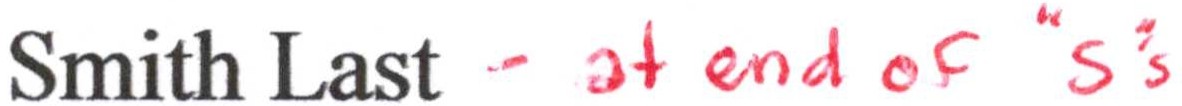 Solomon JohnJoseph1930-19301932-1932Spadaro Anthony M. Antonio Flaira Gaetano Grace H. Guiseppe Joseph Josephine1936-19561891-19301856-1939 (Mother )1896-1944 ( Father )1905-1931 ( Mother )1861-1943 ( Father )11-15-1899-6-27-197611-21-1902---------Spano Antonio C.Grace M.1885-19601909-1979 ( Wife of Antonio)Stratoti George11-1887-2-19-1950 ( WW I )Sullivan Anne ConwayEdward C. Evelyn Palmer FrankJane ConwayJ. Edward Jo LaneJulia S. Lyon Katherine L. Leo Francis Lillian M. Mary HillMary S. Holmes PatrickWilliam Conway William H.1870-19623-11-1908-8-10-1951 ( WWII )1910-19541866-19221907-19901891-19501896-19391857-19251884-1955 d. 3/12/19551908----1871-1918-10-5-1918 ( Spanish influenza ) 3-17-1837-6-8-1907 ( Wife of Patrick )1875-1929  ?3-17-1834-5-18-18911899-19431869-1927Supensky IgnaceJoseph Mary E.1874-19371904-19621871-1957Sweeney FrankJulia1870-19381873-1957Taranto Agatino Joseph AngelaAngelo J.Angelo S.( D.D.S)Anna  S.anthony Bartolo Bartolo Bartolo A. Catherine D. CesarDavid W.Edith M. (Daughter) of Angela) Emilo (son of Angela)Ethel M, Felix V.1915-19683-15-1892-3-11-1982 ( Wife of Vincenzo ) 1910----1917-1966 ( WWII )1910---1904-19811871-19301885-19773-8-1936------1883-1961 ( Wife of John M. ) 1919-1979 ( Army WWII )1945-1968 ( Viet Nam )3-2-1921-10-10-19711-19-1919-2-2-19191921----1915-1982 ( WW Il )Tarbell Margaret ( Wife of Newell ) Newell S.Richard E.Taylor Nary L. BaulfWilliam T.Tesoriere JosephMary G.1904-19441899-19401924-1956 ( WW II )1907-19711896-19761894-19801899-----Thiery Matilda ( Daughter of Paul & Frances)1906-1907 Paul H.	1864-1915Todd George W.Helen ( Mother )1895-19361865-1937Torda John J.Lotta M.1903-----1903-1981Weber AdolphMaryWelch Anna M.Basil J.BretaCatherine Burgess JoeJohn H.Katherine F. Mc Mahon Margaret Murphy MarjorieMichael Paul E. Richard E. Thomas F.1883-19491904-19661854-19161888-19651888-1942 ( Wife of Paul E.) 1842-1917 ( Wife of Thomas H. )1837-19051886-19671-29-1918-12-11-1971 ( WW II )1878-1954 ( Military Police )Jennie McNeil(Wife of Howard Young ) 1883-1902Zaia Giovanna F.JohnMargaret McNulty NancyWilliam H.1860-195411-2-1897-7-719751880-1941 ( Wife of William H. )8-28-1900-7-30-1976(Married 8-1-1920 )1879-1941Separate Lots----St Paul's Biiviano Joseph-Apr. 29-May 18-1918Lena Daughter of R. &G.-1917Patsy A.1907-1983 Jean  J.-1909----Catherine 1882-1954Thomas 1880-1945Joseph 9-27-1909-7-28-1929Theresa Mead 1892-1972 Joseph 1893-1966 Born in ItalyAngelo Father 1885-1951Mary C. Mother 1893-1974 Rosina 12-21-1924-12-22- 1925Bartolo 6-27-1927Rose Spano 1910-1938Vincenzo 1877-1938John 1881-1962Helen Martin 1907-1969Felix 1914-1967Rosa 1880-1947Angelo 1884-1963Pasquell 1881-1968Marlina 1889-1957Thomas M.	1919-1971 ( WW II )Angelo H.	1-18-1912-3-21-1966 ( WW II ) Biviano Joseph B. 5-21-1912- 11-18-1970 ( WW II )Angelina 1910-1981John Joseph "Buzz" 1932-1979 ( Korea Anny ) Theresa C. ( Wife ) 1934------Tommaso 1868-1937 Nunziato ( Wife ) 1877-1940 Angelo 3-5-1852-6-4-1928 Grace 10-3-1856-5-20- 1936 Ethel R. 9-17-1906Annunziata  1-18-1887-1-30-1955Antonio   6-27-1862-6-22-1936Frank 1889-1960Grace 1890-19---­Thomas W. 1920-1975Angelina 1914----Angelo 1917-----­Josephine 1913-1962Joseph Jr. 1918-1974Joseph 1880-1955Nunziata 1888-1969Thomas 1901-1977Lena	1905----Bulger Mathew 1879-1967Lillian D. 1886-1978James 11-21-1871 ( Age 37 )Mathew 1831-1907Bridget ( Wife of Mathew ) 1840-1902 Julia 1874-1893James 1866-1901Michael 1829-1901Margaret Bell 1872-1927James 5-22-1852-1-25-193Mary Dunne ( Wife ) 12-10-1842-4-30-1907Catherine E. ( Daughter 1-23-1874-3-3-1907 John H. ( Son ) 10-7-1875-2-19-1882 Charles M. ( Son ) 9-29-1879-2-18-1882Margaret 1840-1891Michael 1848-1925Bridget	1850-1934Edward 1892-1939Elizabeth 1865-1914Catherine 1838-1913St. Paul's-- Brennan John 1822-1898Bridget 1832-1904George 1860-1901Annie 1858-1943John J. 1900-1962Mary M. Erion 1870-1945 Michael J. 1871-1924John J. 1874-1918Grace A. 1876-1934Brennan William H. 1852-1939 Anna ( Wife ) 1859-1912 Matilda ( Wife )1878-1960Catherine M ------------- Thomas D. 1854-1941Margaret C. 1862-1936Alice Marion 1871-1921 Thomas ( Father ) 1828-1875 Catherine ( Mother ) 1838-1917St. Paul's Cem.Byrne Michael  1873-1923Katherine 1880-1944Evelyn M. 1902-11937Robert J. 1910-1954Rosalinde  1913-1970Margaret P. 1921-1983Mary L.	1913-----­Edward J.  1899-1955Edward P. 1885-1960Mary E. Larney 1883-1910 James F. 1885-1949Mary A. McInerney 1885-1942James J. July 22-1917-Nov. 14-1973 ( W W II Army ) Margaret H. 1905--------­Francis C. 1905-1950Edward  1872-1939Mary ( Wife ) 1875-1949 Thomas P. 1918-1939Michael  1813-1888Mary  1821-1888John M. 1882-1970Edith 1890-1978Casey John 1849-1910Stella A. 1872-1933Dennis Ll837-1877Julia Caldwell ( Wife) 1842-1905 Margaret 1889-1894Veronica B. 1876-1917Pete 1900-1979Margaret  1905-1981Rose 1874-1938Casey William F. 1866-1952 Elizabeth B. 1862-1954Patrick Died 12-30-1902 ( Age 78 )Rose Dolan ( his wife ) Died 1-17-1894 ( Age 59 ) Bridget McNamara his mother 11-23-187? ( Age 95 ) Dennis L.His Brother died 4-14-1877- ( Age 38 ),...-.,.	Conway on Hartigan StoneWilliam Conway Sullivan 1899-1943Betsy E. Conway 1829-1913 Michael Conway 1820-1890Elizabeth Conway 1862-1863 Susie A. Conway 1874-1896 Jennie Conway 1865-1905Catherine Conway 1851-1918Elizabeth 1887-1896Michael Leo 1890-1891Susie Agnes Lothridge 1888-1938 Alice  1837-1910Conway Mother]Mollie]Father]	No DatesGeorge] Minnie]William H. 1880-1948Cornelius R. 1853-1922 Bridget T. Died 4-30-1935Curley Anna M. 1908-1962 Thomas W. 1910-1972Leola Simmons 1909-1980John 1828-1905Bridget McNulty his wife 1828-1906 Theresa infant childrenAnnie infantCornelius 12-14-1854-7-22-1888George F. 5-9-1897-10-16-1945 ( WW I ) John J. 12-24-1856-9-11-1901James W. 1864-1895Neil 9-4-1895-10-29- 1945Bernard C.1916-1960Virginia J. 1922-----­Cornelius P 1880-1962Elizabeth J. 1884--­Jennie A. 1888-1937Curly Cornelius  12-14-1854-7-22-1888Mary A. 5-27-1855-2-13-1914Arthur Byrne 6-17-1877-10-31-1899William R. 1864-1930Mary Hill ( Wife ) 1868-1948Davern William ( Joe ) 1879-1958 John M 1892-1973Mary E. 1894----Malachi 1889---­Margaret  1889-1926Mary ( daughter ) died 5-17-1898 ( Age 24 ) Patrick  1801-1897Mary  1808-1894Stephen J. 1879-1965Nellie S. 1883-1946Mary  1845-1906James 1847-1924Devine William 1870-1939Frank H. 1877-1924Michael  1842-1918Margaret Corcoran ( Wife) 1840-1923 John J. 1869-1930Mary A. Lyons ( Wife ) 1870-1903Julia A. Devine ( Wife of Thomas Cildcorn 1892-1955 John 1853-1894Mary Mulligan ( Wife ) 1852-1893Patrick Died - 11-18-1889 ( age 47 )Mary -His ( Wife ) Died 7-20-1897 ( Age 57 ) Mary ( Age 13 )Charles --------William Died 1890- ( Age 7 ) Mary J. 1878-1970Edward M. 1884-1925John C. 1888-1965 ( W W I )William D. 1885-1970Francis P. 1886-1887Katherine A. 1879-1981William  1856-1936Bridget Canavan 1858-1936Downey Patrick  1866-1938Honora	1867-1965Sarah	1889-1891,,,-,Margaret O' Day ( Wife ) 1871-1936 	Josephine	1908-1927 	Nary Downey Ahem 1901-1982 Daniel	1863-1917Nary Fosgate ( His Wife) 1883-1916Mary E.	1909-1923Julia	1914-1918Theresa ( Baby ) 1957---­ Edward Anthony 1885-1976Doyle James ( Died 11-30-1877 ( Age 22 ) Margaret J -----------1.izzie ----------------Thomas	1832-1894Catherine Mc Nulty ( Wife ) 1832-1909Mary Ellen 1875-1961 ( On O'Neil Stone with Rose Doyle O'Neil)Lillie	]	No Dates John Jr. ]Francis M. Frances D. Elizabeth A. Margaret E. Sarah---9-23-1874 ( Age 8 )----9-23-1874 (Age 2 yr 7 mo.)-----9-25-1874 ( Age 5-9 mos.)------8-301885 ( Age 21-9mo.)All Children of J. M. & B.D. McMchanMc Neil Bridget E.Daniel ArchieMary Q. ( His Wife ) John w.Ann D Patrick D. Mary E. Archie F. James G. Charles M. John J.William P. Barbara R.1888-19721896-1966---1928 ( Age 87)---1913 ( Age  52 )1899-19601905-19581948-19491892-19581893-19381916-19301932-1951 ( Killed in Korea ) 1918-1945 ( Killed in Hiroshima ) 1923-1964 ( WWII)1921------Mc Neil Robert Edward9-30-1920----------}	Married 11-? 1948Elizabeth F. Archie F.1911----1914-1975 ( WWII){Edward, Leo, Charles, & Margaret ( No Dates)\	{Children of Michael & Bridget)Annunziata-Figlia Di Angelo Paino E.D.I.Paino Bartolina Spinelli	B & D 11-11-1933 Anthony T.	1916-1975 (WW II)Ryan George Edward WilliamAnnaJohn w.John A. Herbert E. Jessie M.2-5-1901-3-19-1964 ( WWI)1892-1948 ( WWI-WWII)1861-19361858-19201888-1928 ( WWI)1888-19421892-1963Richard A.	1-20-1932-4-26-1976Scanlon Patrick	1866-1959Margaret Cahill ( Wife )	1859-1919Edward	------------William T.	1892-1970Michael E.	1829-1902Ellen Sullivan	1832-1919	John J.	1867-1935Ellen Casey	1870-1934Nellie L.	1884-1955James C.	1883-1961Florence V.	1890-1957Mary	1869-1962}Sons FrancisAlice Lyons	1867-1898} & Archiball}Sarah E.	1877-1964Thomas	1878-1963John	1893-1951Alice Mulligan (his Wife)	1896-1948William H.	1895-1954 ( WWI)Thomas O.	1878-1963Sarah E.	1877-1964Thomas V.	1878-1963William H.	1895-1954 ( WWI)John	1839-1884George M	1878-1902Edward	1851-1902Catherine	1852-1882John M.	1876-1941Catherine J.	1884-1954Charles J.	3-24-1912-4-14-1912John	1848-1890Mary Doyle	1854-1925James P.	1874-1912Malachi	1849-1924Harriet	1855-1908Henry T.	1901-1905Frank H.	1871-1931Anna T.	1869-1955Frances G.	1902-1943Ellen	1857-1923Thomas J.	1898-1953Maude	------------Adams,son Charles E.1916 - 1920Ellen E.1901 - 1981Harriett L.1890 - 1922Julia Farr1883 - 1935Leo1895 -,,,-......-Thomas C.1886 - 1957Aiello,Mary S.1876 - 1947Rocco1880 - 1919Aldcorn,Baly1891Julia A. Devine1892 - 1955Thomas J.1877 - 1965Willie1886 -Alessi,Antonia1887 - 1962Nicola1886 - 1975Aloi,Albert1885 - 1964Giovanni2126/1934Isabelle1918 -Maria C.1887 - 1947Anderson,Christina Vellake1943 - 1971Helen Wilcox4/27/1903 - 417/1980Annesi,Angelo M.1911 -Antoinette1881 - 1966Antoinette L.1916 - 1934JosephMary Magistro1924 - 19331911 -	wife of Angelo M.Michael E.1882 - 1948Arcidiacono,Angelo D.1936 -Leonardo11/15/1911 - 12/3/1978Salvatore J.1928 -1982Arico, Antonio1875-1949Francesca1871-1949Nicola1898-1974Santo Chimento (baby)8-19-1967Belmore Catherine H1907-Horace C1904-1967Benbow Louise1856-19007Benenati Angelina BCatherine1896-1966Catherine V.1925-1976Frances AFrancesca1875-1965Frank Frank J.1892-19811933-1953 Korea killed inactionBenenati Guiseppe1-12-1887-4-29-1971Joseph1914-1923Mary G.6-21894-11-23-1934Paul1912-1920Benenato Catherine1901-1982Concetta1864-1949Eugenio1892-1949Bengert, George W.1899-7-20-1983Bennett (Baby boy1948Clarence D.1911-1966Mary F.1913-Berkehoff Jennie7-7-1878-1953Bernardi Marie1904-Stefano1895-1975Bertero Regina12-19-1912-7-18-1966(W.W.11Nurse)Bianchi Angelo1865-1937Antonio1921-1924Filomena1890-1971Bida Kate Kancir1882-1958Wm. Leonard.1860-1921Arria Guiseppe1883-1955Rosalia1887-1977Ashton Agnes M.1882-1968CatherineAsma Blanch E.1920Herman J.9-19-1917-5-111979 W.W. 11Atwood, Loretta Powers1894-1963Aust Pamela A1956-1982Baker Elisa Ann1966-1967Marilyn Dolan1945-1967Bakoon Anthony Samuel1893-1939Helen Gerson1895-1959Bamer Katheryn1875-1956Barbary Antoinette, M.1847-1917Jessie A1883-1921Joseph A.1844-1908Barbieri Dommenica1861-1938Bardoni Chester S.1920-1981 W.W. IIRose1926-1979Barone Lillian A.1915Wm. J.1917-1958Barr Catherine A.1891-1981Barrett Kathryn V.1886-1977Bartlett FlorenceHelen- No datesHelenJohnRalph C.1905-1942Bida Sam1885-1967Billings Edward son of Chas. Rosa E.1-24-1890-7-4-1914Binelli Christopher1886-1965Frances2-4-1917-?-8-1927Josephine1891-1965Mary J.1926-1955Bird Katherine F1889-1968Biviano  Angelina1910-1981Angelina1889-1928Angelina M.1916-Angelo3-5-1852-6-4-1928Angelo1917-Angelo1885-1951Angelo1884-1963Angelo H.1-18-1912-3-2-1966 (W.W. II)Annunziata1-18-1887-1-30-1955Antonio6-27-1862-6-22-1936Bartolo6-27-1927-Catherine1882-1954Ethel R.9-17-1906Felix1914-1967Frank1889-1960Grace1890-19-Grace10-3-1856-5-20-1936Helen Martin19007-Jean J.1909-John1881-1962Biviano   Mary e1893-1974Nunziata (wife of tommasa1877-1940Pasquell1881-1968Patsy A.1907-1983Rosa1880-1947Rose5-25-1916-12-17-1922.Rose R.1911-Rose Spano1910-1938Rosina12-21-1924-12-22-1924Theresa C. (wife of John Joseph)1934-Theresa Meads (wife of Joseph1892-1972Thomas1901-1977Thomas1880-1945M1919-1971 (W.W. II)vv1920-1975TommasoTommaso1868-1937VincenzaVincenza1877-1938Blackman Harriett CatherineBlackman Harriett Catherine1890-1983Blowers Charles G.Blowers Charles G.1857-1927Margaret Hinchey (wife)Margaret Hinchey (wife)1870-1956Blunden Antoinette SBlunden Antoinette S1928-1980Richard Jr.Richard Jr.1930-Bolger((Bulger)  BridgetBolger((Bulger)  Bridget1850-1934Bridget (wife of Mathew)Bridget (wife of Mathew)1840-1902Catherine Elizabeth (dau. Of James& Mary Dunne 1874-1907 1838-1913Catherine Elizabeth (dau. Of James& Mary Dunne 1874-1907 1838-1913Catherine Elizabeth (dau. Of James& Mary Dunne 1874-1907 1838-1913Charles M. (son of James & Mary D.Charles M. (son of James & Mary D.1879-1882EdwardEdward1892-1939ElizabethElizabeth1865-1914JamesJames1852-1931JamesJames1866-1901James (bornin Ireland )James (bornin Ireland )11-21-1871 (age 37)John (son of James & Mary DJohn (son of James & Mary D1875-1882JuliaJulia1874-1893Lillian DLillian D1886-1978Margaret BellMargaret Bell1872-1927MargaretMargaret1890-1891Mary Dunne (wife of James)Mary Dunne (wife of James)1842-1907MathewMathew1831-1907Mathew P.Mathew P.1879-1967MichaelMichael1848-1925Michael Borgia JosephBoulanger Alice Le Blanc1829-19011888-0ct.9-19181926-Benjamin JosephAnnie1915-1978(W.W.II)1858-1943Brennan Bridget1832-1904Catherine1838-1917Catherine M.1865-1877George1860-1901Grace A.1876-1934John1822-1898John J.1-31-1874-10-23-1918John J.1900-1962Margaret e1862-1936Mary M. Erion1870-1945Matilda (2nd wife of Wm. H.)1878-1960Michael J.1871-1924Thomas1828-1875Thomas D1854-1941William H.1852-1939Brigham Gladys1920-1940Brock Alice Moore (wife of George)1865-1948Frank1881-1913George1858-1912George (son of Geo. & Alice)1890-1916James (son of Geo. & Alice)1890-1890Mary A.1857-1919Broderick Emma S.Wm. R.1912-19761907-1983 (W.W.11)Brosmer Catherine1847-1940Ersula B1888-1965Franklin W.1842-1922Fred R. Helen A. Marion S.1877-19771908-1973? (W.W.11)1920-1969Mary E.1880-1888Raymond J.1913-Brossway Clara A.1875-1946Edward J1884-1951George1874-1906Mary Legnard (wife of MitchellG.1852Mitchell G.1844-1913Nellie M.1883-1929Pearl M1888-1964Burns Bernard1865-1953Emmet1898-1977Francis E.1910-1972John J.1894-1953Margaret Mary (baby)1958-1959 (5 mos)Nina M1876-1955Byrne A. Kathleen1894-1938Ann M1952Bridget C1844-1922Edith A.1890-1978Edward1872-1939Edward J1899-1955Edward P.1885-1960Evelyn M.1902-1937Francis C.1905-1950James F.1885-1949James J. John M.1917-1973 (WWI U.S. Navy)1882-1970Katherine1880-1944Margaret H.1905-Margaret P. Mary1921-19836-12-1821-6-10-1888 (wife of Michael)Mary (wife of Edward)1875-1949Cahill Anna4-14-1906-Ellen A.1894-1964John A. Dr.1890-1952Mary F.1892-1969Mary L.1897-1977Michael A1851-1930Cahill Minnie B.1862-1912Patrick1880-1967Patrick J.1876-1957Thomas1867-1925Calderone Guiseppina1860-1931Call George Raymond10-1-1923-9-12-1973 (U.S. Army Korea)Gertrude G Raymond1900-19605-7-1894-11-12-1966(Navy WWI)Callea Louis C1930-1977 (Korea)Calvin Elizabeth1834-1902Canavan Mary1823-1898Cannestra Frances Lomaccnio1867-1946Giovanna1890-1966Joseph1878-1937Joseph1921-1972Rose1917-Salvatore1893-1965Canny Anthony J.1874-1961Bridget R.1876-1952Margaret T.1906-1961Canta Francesca APetronilla  Capprradona11-11-1886-6-4-l966(born in Argentina)2-24-1889-I0-27-1976(born in Italy-They wereMarried 2-18-1912)Canto Frank J.1913-1972Grace	P Joseph F Mary A1915-9-3-1917-7-23-1973 (WWII Army)1922-1972Cappadona Joseph1891-1947Joseph J. (son)1932-1981Marianne1931-Caravaglio Caterina A.1935-1936Frank1907-1982Guiseppi1874-1958Rose1908-Carey Bernard1871-1940J. Daniel1886-1924Mary E.1896-1954Minnie1877-1954Ruth1901-1938Casey John18949-1910Julia Caldwell (wife of Dennis L)1842-1905Margaret1889-1894Margaret Patrick1905-1981----- Died 12-30-1902 (age 78)Pete1900-1979,Casey Rose1874-1938Rose Dolan---- died 1-17-1894 (age 59 wife of Patrick)Stella1872-1933Veronica B.1876-1917William F.1866-1952Cevasco (Twin Baby Girls)Charles5-22-1975 (Marker front of Murphy stone)Chadwick Mary D1886-1938William H.1878-1959Chiarino Louis J1913-1975Louis J.1943----Mary E1917----Antonio1866-1933Josephine1876-1939Josephine1903---Chilllemi Ida (wife )1891-1948Peter1887----Chiute Michael1857-1918Choules Jane E.1865-1912Ciminata Sarah Arria1908-19--Sebastino1897-1973Cincotta Antonia1887-1920Bartola1864-1936Cincotta Frank1885-1929Joseph1889-1937Kathleen A1920-1939Cincotta Maria1891-1969Mary1882-1943Tony1909-19151909-1915Maureen1940----Robert L.1904---Cleary Bridget1796-1892Margaret1835-1915Mary C. or G.(wife of Michael)5-10-1880 (age70)Clemenzo Rocco1890-1950Clohessy Catheine1883-1956Clunan Bridget (wife of Thomas)1843-1894George F Doyle1889-1889Thomas1832---ThomasCochetto Irma1903-1967Joseph1901-1965Coffey Hilda C1903-1981Thomas J.1889-----Cole Edward J1946---Margaret L.1864-1909Coleman Elizabeth1863-1923James1859-1938James M.1874-1947James W.1903-1962Mary E.1875-1958Rose1820-1892Collier Eugene Glen1918-1952 (WWII)Colligan Hannorah (wife of Luke)1832-1876Collins Anna1899-1923Colton Mary M1879-1931Comachio Anna1903-1907Condon David P.1867-1943Ellen C.(wife of David)1874-1925James H.1861-1918James R. Margaret11-221-1894-6-27-1949  (WWI)1856-1928Richard T.1891-1893Condorelli Anthony1878-1950Teresa1888-1966Conklin Nellie1900-1967Conley Bertha E.1892-1980John B.1888-1966Connellan(son of Albert J1916-1920Helen A.1910-1936Jerry T.1869-1950Minnie Q.1874-1911Winifred A.1876-1946Conron-J. Maude1881-1962John E.1883-10-17-1918John F.1900-1937Lena-----------Conron Mary1826-1895Mary A.1850-1901Mary E.1887-1969Michael1851-1913Patrick Robert W.1849-19111926-1983 (U.S. Navy WWII)Conron Rose A. Brophy Victor L.1869-------1891-1961(New York CPL 84 AERO SQ WWI)VirginiaConroy Frances D.1893-1973 (WWI)Frances D.1920-1980 (WWII)Frank T.1923-1947 (WWII)Nellie Scanlon1894-1981Constantino Victor1923-1957 (WWII)Conway Alice1837-1910Betsy E1829-1913Bridget J(4-30-1935Catherine1851-1918Comelius B.1853-1922Elizabeth1862-1863Elizabeth1887-1896GeorgeJennie1865-1905Michael1820-1890Michael Leo1890-1891MinnieMollieSusie A1874-1896Susie Lothridge1888-1938William H.1880-1948Cooney Margaret K1908-----Methew T.1893-1984Corrigan Michael1841-1902 (N.Y. Artillery)Costello Kate1873-1909Mary A.1857-1896Coughlin Alice1860-1882Michael1830-1862Cox Ann Quinn (wife of Michael)1855-1914Catherine (wife of Thomas)1819-1894Katherine M.1894-1940Leo J.1892-1955Michael W.12-22-1858-5-28-1918 (age 59)Nellie E.1863..1935Curley Elizabeth JGeorge F.1884------1896-1945(WWI)James W.1864-1895Jennie A1888-1937John1828-1905John J.12-24-1856-911-1901Leola Simmons1909-1980Mary A.5-27-1855-2-13-1914Mary Hill (wife of NeilTheresa (Infant)Tom R. )1868-19489-21-1892-9-4-1994 (WWI)10-29-1945)Thomas1910-1972Virginia J.1922-----William R.1864-1930Curnalia Angelina D.1925-----Frederick R.1924-1971Currie AnneEzra1887-19353-25-1888-11-29-1968 (WWI)Cusamano Joseph M.10-28-1937-4-21-1962Cevasco Angelo J.Dominick1891-1977 (WWI)1842-1925Louis A1873-1964Reva M.1914-1950Rose M.1873-1951Charles Mary4-1904-5-10-1914(Erected by Vincenzo Uncaro)Daily Gregory Richer1954-------Jennifer Elizabeth1958-------John Joseph1948Jonathan Eugene1951------­Joseph (son of E. &D. Dailey)---- 7-8-1863Juliane Ball Ricker1921-1980Juliane Elizabeth1946---Louis Eugene M---- 1912Dain Deanna1-5-1944}Joanna1-5-1944}lnfants-Nunziata Magistro1919-1945Dalrymple Charles C.1895-1914Daily Catherine Condon1884-1915Emma E1870-1959Mayme K.1891-1955William W.1867-1932D'Ambra Gaetano1890-1924Joseph H.1886-1939Mary Caez:za1892-1979Onofrio1892-1965D'Amore Antonetta1895----Dominick (Son)1924-1969Salvatore1894-1949Danaher Helen3-26-1915-10-7-1918 (Obit. Appeared 10-5-1918)D'Angelo John F1915-1972 (WWII)Mathew John1966-1967Davern James F.1915-1972 (WWII)John M.1892-1973Malachi1839----Margaret1839-1925Mary1809-1884Mary1845-1906Mary (daughter of Malachi55-17-1898 (age 24)Mary E1894----Nellie S.1883-1946Patrick1801-1887Davern Stephen J1879-1965William "Joe'1879-1958Davis Glenn E.1892-1939Viola E.1892-198-Wilbur F.1912-1982William P.1909-1971Degaetano Frances1909-James1888-1984Salvatore Giovanni-----11-15-1933Dempsey Daniel E.12-16-1946-4-13-77 (Air Force)Edward T.1916-1973Florence5-16-1889-8-24-1977Naomi S.1919----Terrence G.------1943Dennehy Margaret S.8-13-1899-1-1-1977DeRensis Carmella1890-1967Joseph1886-1960Deul Alvaretta Conklin1906-----John Grant1906-1967Devaney Mary A.18----19-----Devine Bridget Canavan1858-1935Charles P.---  4-12-1885 (aged 2 yrs 3 mo. 21/27do)Edward M1884-1925Eva Quinn1888-1961Francis P.1886-1887Frank H.1877-1924George J.1881-1953John1853-2-4-1934John c.1888-7-23-1965John J.1869-1930Katherine A.1879-1961Margaret Corcoran (wife of Michael) 1840-1923Margaret Corcoran (wife of Michael) 1840-1923Devine Mary  ( age 13-10 mo.06 days)2-25-1888Mary A. Lyons (wife of John J.)1870-1903Mary------ 7-20-1897 (age 57)J.1878-1970Mulligan (wife of John)1852-1893Devine MichaelPatrick William1842-7-10-1918-----	11-18-1889 (age 47)1856-1938William1870-1938William-----   1890 (age l yr)William D.1885-1970Dickerson Charles W.1882-1954Jane Curley1886-1952Diefenbacher John R.1930-1978 (U.S. Army Korea)John R. JR.1920-1966DiLorenzo Felix1880-1942Felice Frank1911-9-23-1985Maria Rosa Tripi De Gaetano1878-1909Onoerio (son)2 daysRosalia1911-----Dinoto Antonio1898---Concetta C.1912---Joseph3-10-1927Josephine1911---Salvatore1893-1976Distefano Carmela1913-1931Catherina1891-1969John1887-1962John J.12-29-1919-6-22-1944  (WWII)Priscilla Dixon---	4-8-1930Thomas J.4-16-1916-3-24-1982}married   9-17-1955}Dixon Beatrice M.1896-1956Edward J1918-1973 (WWII)Hubert J.1894-1978Marian C.1921---Ruth Risley3-15-1914-5-25-1917Thomas R,1918-1980 (WWII)Doherty Charles F.1890-1974Uretta1910-1981Doing Evelyn Beardsley1916----Floyd T.1882-1944Doing Katherine C.1881-1948Dolan Anna N Sullivan1861-1908Catherine A (wife of Tom)1848-1931John F,1911-1913Katherine1836-1899Mary Byrne1874-1963Michael1864-1937Thomas (son of Wm. & Catherine)1879-1903William1842-1905Dolan-Supplee StoneNo dates or other namesDonahue Anastasia1850-1923Anna M.Harriet Bozeman1873-18961879-1950 (Stone reads Harriet Donahue Bozeman)Julia M.1876-1953Katherine L.1889-1906Lavina E.1872-1969Martin E. Michael R.1882-19161845-1995 (reread July 1995)Donaldson Bella A.1880-1955James E.1888-1953James H.1920-1927Donavan Dennis1819-1894 (Co. A. 61st N.Y. Vol.)Dennis1847-1888Johanna1813-1917Donner Joseph1-31-1884-4-22-1959  (WWI)Doody Florence C.1904-1976Gordon H.1899---Grace1932--James F.1931----Dorcy Beulah E.1911-1916Katherine E.1855-1928Lena May1884-1974Peter E.1845-1899William E.1859-1882Dougherty James F.12-25-1917-8-19-1971 (WWII)Downey Anzelma K.1907-1979Bridget1863-1930Downey Daniel1863-1917Edward Anthony1885-1976Edward J.1868-1929Grace McNeil1897-1984Honora1867-1965Jeremiah1858-1923Johanna1833-1918John E.1897-1920Josephine1908-1927Julia1914-1918Leo D.1899-1957Margaret O'Day1871-1936Martha B.1867-1939Mary E.1909-1923Mary Fosgate (wife of Daniel)1883-1916Patrick1866-1938Robert J.12-3-1914-9-20-1945Sarah1889-1891Timothy1875-1939Timothy D.1957 (baby)Doyle Anna L. (wife of James)---- 5-29-1899 (age 46)catherine L.1892-1959Catherine McNulty1832-1909 (wife of Thomas)Charles1900-1931Doyle (Rev.) Edward F.1901-1969Esther Sheridan (wife of Wm. J.)1876-1963Frank1864-1930James1846-1931James----died 11-30-1877 (age 22)Katie Galirn(wife of Frank)1867-1910Lizzie Margaret1826-1888Margaret J.Mary Ellen1875-1961Patrick1824-1881Raymond L.1908-1969Ruth E.1910------Thomas1832-1894Thomas H.1852-1922William1863-1927William J.1874-1943Dubick Andrew Vern1932-1980 (Korea)Dunn Freda A.1896-1972Dunn James1854-1924John R1893-1978Martin F. "Putt" Mildred Normile1899-1972 (WWII)1903-1978Theodore1874-1912Elia Nicholas (baby)1938Nicola1879-1965Theresa E.1910-1975Thomas R.1906----Ellis George1911 (Age 70) (stone reads George Ellis Gremms) D.  8-26-1911 (age 3 mos. 7 days)Endries Andrew F.1887-1960Lillian V.1897-1968Erion Ellen P.1868-1943Jacob-----1904Mary1836-1918Ertz Gaarace A.1876-1934Esgro (also see Isgro)Anna1895-1952Joseph1889-1938Rosalie1867-1949Espositoo Alesandro9-12-1912----Caterina Garito5-29-1916-1-25-1984Guiseppe3-18-1940-4-301969Guiseppe born in Lipari, Italy (another Stone)Guiseppe born in Lipari, Italy (another Stone)Evans Mary1865-1937Mary Z0.Llewellyn1921--6-24-1916-5-20-1958  (WWII)Everetts Helen Agnes1896-1961Fagan Anna H.1903-1985Dorotha M.1907-1933James1848-1929Kenneth P.1903---Margaret E.1879-1963Margaret F.1851-1920Mary E.1875-1948Nellie B.1880-1922William H.1877-1944Fahy Frank1915-1961Frederick Frederick J.1920-1982Oct.-22-1914-Jan-11-1980Fahy John S.12-26-1855-2-2-1931Katerine A6-16-1861-2-18-1941Margaret W.1912-1980Mary L Vischi1926-1980Robert J.1912---Robert John1883-1962Walter M.1893-1932Patrick1833-1896Raymond J.1898-1982Rosemary C.1897---Thomas1901-1926Farrell Catherine C.1853-1917Catherine Cahill1883-1925Frances Joseph1919-1927James1863-1930John1917-1959Makry (baby)1891-1895Patrick1888-1966Rose J.11-6-1966---Favorito A.1931---Angelo3-3-1903-8-6-1981(Mar to Florence, Italy 6-12-1932)Bartolo1875-1962Florence Eccleston6-30-1892--Margaret1898----Mary Moore1939---(married to Thomas A. 6-4-1960)Onofrio1894-1979FavoritoThomas A.1937-1980Fazia Antonio1851-1926Frank Sr.1898-1971Feehan CatherineJohn w.22 days1872-1908Mary1848-1918William1848-2-1-1913Feeley Anna C.1857-1939Blanch Benbow1890-1969Dennis H.1855-1926Dennis Leo1888-1959Edward J.1891-1914Joseph M.1881-1949M.C.Kiley1879-1913Ferlazzo Joseph1895-1942Rosalia1891-1964Fern Anne L.1964 (only date above ground)Carl T1902-1979Elizabeth C.1885-John J.John P.1875-1956Marcus John1900-6-1-1918Marjorie E1907---Mary A.1878-1942RozellaThomas F.1876-1940Thomas J. (Dad)3-1-1909-12-2-1970Ferro Antonio1866-1935Ferry Daniel1847-1917Daniel J.1867-1945Daniel M1877-1959Ellen1847-1917James----6-5-1899 (age 73)James C.1909-1972 (Army WWII)James C Sr.1875-1948John1911-1970Julia A.1859-1932MargaretFerry Mary (wife of James Mary B,-------8-11-1921 (age 87 yrs)1882-10-18-1918Nora1896-1959Rose1913-1972William E.1878-1879 (son of Mary & James)Field Donald7-31-1927-12-9-1982  (WWII)Filipetto Stefano1885-1972Finegan Hannah1858-1926Katherine L1890-1960Mary1890--Michael1859-1945Finneron Florence M..1885-1949Mary E.1889-1964Fiori Thomas John11-23-1913-11-22-1967 (N.Y. LtCol.1-ri' Calvary WWII)Virginia Dunne1-18-1914-2-19-1976Fiorina Mari Ives1929----Paul T.1929-1963 (Korea)Fitzpatrick Margaret M. Redmond1850-1917Thomas J.1848-1917Flannagan Aldine M.1896-1958Helen S.1893-1963Henry16 mos.Dr. James M.1917-1965James S.1887-1939Lena M.1881-1973Lena M.1894-1973Leo L.1889-1949Margaret6 mo.Margaret McMahon1887-1975Martin G.1894-1964Stephen1887-1983Fogarty Anna1859-1928Margaret E.1884-1928Mary E.1881-1924Patrick1851-1887Foley Blanch Manley1886-1974Edward F.1866-1954Ford John T8-6-1911-7-3-1966 (Marines WWII)Forgione Mary J.1910---Peter A.1915-1969 (WWII)Forster Mary E.1911----Raymond E.1902-1961Rose1922--Wayne1906-1977Fournier Nancy1919-1959Robert9-18-1924-5-26-1973 (Anny WWII )Roberta A.1924-1973Fox Joseph M.1864-1936Mary A.1858-1951Foy James---3-16-1900 (age 19)Rev. James P.1866-1904 (1st pastor of St. James Church Lestershire, N.YFrancisssco Geneireve1887---George1885-1966HowardLavinaFrank: EndFreck Donald A.1931-1978Marilyn E.1932----Fredenburg Robert C.1896-1971 (WWI)Frink Ann V.1921---Loren I , Sr.1920-1981Fuller Marden P.1911-1934Mary Jane Aldcorn (wife)1918-1962Simone Ann1964Funaro Anthony1908-1976 (WWII)Antonio1881-1975Florence Van Pelt1909--George8-10-1917(married Viola S. 10-25-1938)John1906-1979Funaro Joseph1904-1958Marian1911--Michael1952-1972Nunziata G.1881-1950Viola Simmons3-4-1921Frank Antonio1884-1946Rose A.1892--Gabler Charles E.1907-1913Francis 0. Henry Edward11-17-1915-8-6-1980 ( WWII)1917-1973 (WWII) Married 2-10-1940Lena S.Lucille1883-19621903-1903 (daughter of H. E, & L.Gabler)Gaclomowitz Catherine1922----Garafolo Grace M1917------Guiseppe1887-1964Nancy M.1919----Rose1891-1974Gardiner Charles W.1930-1971Marie1934---Garito (Jarito) Angelino1894---Angelo1-7-1889-4-17-1929Gawlas Joseph A1914-1981Stella T.1913---Gillespie Frank1865-1927Mary Hare (Wife)1875-1933Giuleno Joseph1881-1961Michael1885-1952Glasgow Anastacia1895-1945Anna Condon1888-1959Edward1885-1951FlorenceLouis J.Golden Margaret1859-1931Michael1862-1896Thomas H1891-1952Grady Elizabeth1835-1874Ella E. S.1866-1916John1849-1874Margaret1860-1880Thomas1832-1886William1855-1881Greene Pauline Arnold1897-1970Grego Rose S.3-10-1912-12-5-2981Griffin Annie1875-1936Augusta1886-1933Catherine1822-1895Griffin Catherine E.1856-1940Daniel1816-1891Dennis Frank W.(Died 5-16-1909 (Age 81)1875-1968Griffin George B1887-1891Helena M1886-1966James1882-1895James P.1883-1901John J John1860-19451887-(Age 20 son of Dennis & Mary)Julie1875-1919Kate1867-1937Kate M.1860-1945Malachi1817-1889Margaret1850-1927Margaret1884-1966Marie1886-1912Mary O'DayMichael1869-1954 (Wife of John J.)1842-1900Michael1842-1910Michael1857-1930Michael E.1875-1955Nellie1880-1905Patrick1865-1947Rita Ann1924-1924Thomas1832-1912William H.1877-1938Winifred A.lS78-1961Grimes Blanche K.1908-1973Guerzo Grace U.1912-1966Nicola1898-1957Lillian M.1891-1974Mary Catherine1928-1930Richard M.1926---Viran C.1928-1982Walter D.1889-1980Griffin Barbara M.1888-1974Catherine A.1887-1969Robert F.1885-1962Robert J.1915-1939William D.1880-1956Hackett Anna V.1886-1908Bernard1861-1932Bernard F.1896-1958Catherine1883-1960Johanna D.1859-1906Joseph J.1899-1944Mary A.1874-1917William J.1893-1919Hadlock Annie1886Bridget1848-1973Elizabeth----1890Mary1832-1903 (Wife of Michael)Mary Ann1893-1911Mary M.1884-1958Michael----------(husband of Mary above)Michael------1900Robert M.1871-1931William1868-1882Haley Edward1909-1972Edward C. SR,1882-1956Evelyn C. Ryan1890-1965Haley John B.1880-1922Margaret Normile1899-1980Mary A,1865-1923Mary F. Michael J.9-1-1866-12-19-23(Norwich)9-10-1853-12-11-1931(Norwich)Hanrahan John1830-1906Mary (Wife)1822-1904Harbaczewski Alice1905-1980Elizabeth A.1915---Harris Margaret1876-1967Hart Anne1858-1923Catherine B.1862-1893Mother1882-1908Raymond J.1901-1982Rose A.1913-1967Hartigan Edward C.1898-1899Minnie Conway1857-1926William C.1854-1928Hartwell Albert John1869-1954Mildred E.1895-1975Haskell George E.1891-1931Hausheer Bernard1852-1920Catherine1856-1917Katherine1887-1944Hawley Margaret1896-1981Mary E.1892-1953Hayes John C.1878-1958Mary C.1884-1968Paul J.1917-1919Heaggerty Frank J.1890-1964A. Kathleen Byrne1894-1978Julie Ann (<laugh)1929-1935MargaretMichaelHeaton Timothy Jr..9-20-1942-7-31-1960Hernandez Hiram R.1905-1966Herrick James W.1891-1958Hetherington Eloise A.1929----Frances C.1903-1979Hewitt Julie Draper1868-1942Hickey AnnaBridgetBridget Kilroe1853-1933Maurice1852-1935Hickling Charlene Schuster1954-1983Hill Catherine M.1905-----Catherine M. Connellan Frederickk L.1875-19571921-+56 1qsoJoseph P.1908-1967 (WWII)Mary C.1920----(Wife of Frederick L)Mary E.1910-1980Patrick J.1871-1942Hinchey Charles T.1868-1943Mary A.1868-1959Ivory Mary Condon1854-1911 (Wife of John)Mary H.1874-1951Thomas1914-----William Edward1911--William P.1876-1935Jemzura Barbara Butrey1888-1945John1887-----Jones Mabel P.1912-1959Oliver J.1908-1967Joslyn Anna C.1896-1982Melvin J.1900-1978Juiffre George1915-1918June Floyd J.8-10-1919-1-6-1973 (WWII Air Force)Kaliciki Adelina K.1924----Ethel I.1898-1971Thomas A.1898-1983Walter A.1924-1975 (WWII)Kane Gladys M.1896-1971Remy D.1894-----( American Legion & Knights of Columbus)Kearney Bridget A1879-1962John J.1872-1945Sarah E.1885-1944Keating Jennie E.1867-1927Martin W.1859-1931Keeley Ella May1875-1968John H.1868-1939John J.1906-1951Keenan Thomas W.1869-1923Kelley Louis M.1883-1951Maude E.1880-1958Kelly Adrian W.1900-1926Daniel   (Born in Ireland)-----6-7-1894 ( InPreston New York age 61)Genevieve1903-1935Isabelle E.1875-1938John P.1902-1956Lucinda M.1904-1984Mary (born in Ireland)Ralph G.1908-1937Raymond W.1906-1974William C.1876-1933Kennedy Catherine Benenati1930---George M.1865-1933James S.1921--Michelle Ann1962-1975Nelllie A.1877-1968Kennelly Margaret1885-1922Kerley Ella K.1866-1913John H.1871-1948John K.1908Lauretta O1910-1952Mary Brennan.1870-1905Kessler Edward J.1921---Mary A.1923-1980Kilroe Anna Dolan1842-1930Ellen1810-1895Rev. James1878-1945Maria1841-1929Mary Haggerty1838-1908 (Wife of Patrick)Kilboe Michael1845-1934Patrick1843-1918King Anna SheaCatherine M.1885-1910 (Wife of George J. King) 1882-1948George J.1881-1953Lillian Batie1880-1970Margaret e.1915-1916Kingsley Lillie Hogan1858-1890Kinlan Elizabeth Ann1878-1940Thomas1841-1883Thomas1882-1882Kinney James A.1897-1964 (WWI)James W.1864-1935Mary A.1865-1935Mary Gladys1900-1911.Kirchbaum Mary L.1866-1913Kirby John L.Rosalie M.3-21-1920-9-6-19 80 (WWII Army)1916----Knapp Herbert R1907-1980.La Corte George1915-Mary1915-1980Laden Ada J.1923-1980Anna L.1865-1927James D.1879-1955James R.1907-1938John H.1890-1915 (age 25 Yrs)Leo M.1902-1936Margaret e.1877-1946Martin J.1865-1920Martin J.1960-1961Richard (Baby)1930-1930Richard W.1953-1980William J.1930-----Larney Helen C.1920--John F.1909-1982John M.1881-1945Marion R.1913-1945Pauline C.1900-1958Sarah B.1880-1959Lawson Darlene D.11-19-1961-12-21-1961Laughlin Francis D.1922----Katherine F.1921-1977Michael P.10-24-2955-----Lawler Anna Hill1874-1954Kenneth J.1910-1945Robert1901-1929Sara1836-1908Thomas1876-1930Lawton Jacqualine M.1953----Leahy Bernard A.1-16-1892-4-24-1976 (WWI Army)Catherine D.1893-1959Jane A.1928---J.D. (Baby)7-6-33---Mary Tunney1865-1914Nicholas1856-1910William H.1888-1968Lee David F.1885-1967Edna M.1887-1971Ethel M.1892-1981Helen1913-1914John C.1890-1961John C. Jr. John F.3-12-1918-1-15-1973 (WWII)1859-1934Joyce R.1922-1957Mae Agnes1894-1967Mary A.1865-1938Mary B.1888-1953Mathew J1886-1956Mathew J..Jr.1921-1980 (WWII)Robert E. William Mathew1895-19644-l l-1920-l-31-1972(WWII)Leonard Alfred L.1904-1977Grace L.1895-1969Levesque Orele J.1920-1972 (WWII)Phyllis A.1930------Liberatore Bartola-----1920Grace1895-1951Joseph1890-1975Lincoln George S.1855-1918Mary Neville1857-1922Listovich John A.1922---Irene A.1919-1984Livingston Chrisine Mary7-8-1970------Lloyd Chester C.19400-1955Locantro Francesco7-28-1851-4-1-1939Vincenzo (son)1-21-1877-12-25-1937Lockwood Alvin F.1909-1968Margaret B.1909-1976Loftus John1877-1951M. Florence1910-1950Nellie1882-1962Lomacchio Frances H.1900-1962Capt. Thomas A.1915-1945 (WWII)Lopiccolo Dominico1876-1962	b. May 20 1876     d. June 17, 1962Josephine1872-1946Loscairo Grace Laura1910-1972John T.1908----Joseph1876-1945Loschiavo Lina1910-1920Loschiavo Mary1929---Mary1879-1937Lothridge Floyd E.1898-1950Margaret Christle1905-----Louis Marie1844-1914Lowe Ellen Claire1884-1965Irene M.1886-1956Ray1885---Lynch Bridget Horan1835-1926Ellen T.(Mother)1819-1893John1839-1925John H.1924----John J.1878-1943Joseph P.1873-1911Katherine E (On Stone)1913---Mary A.1948-----Mary J.1877-1959Lyons Anna L.1867--Charles E.1867-1941Edward J.1862-1945Robert1-20-1914-6-13-1955 (WWII Korea)Elizabeth B.1875-1960Machsey Leo W.1898-1952Mary B.1868-1950Mary Whalen1815-1892 (Wife of Thomas)Thomas1809-1887Thomas H.1863-1946Thomas K.1848-1914Magistro Angelo1884-1962David6-6-1948(Baby)Joan Nicola1936-1948 (Our Darling)1923 ( 7 days)Nunziato1884-1935Nunziato1919-1945Mahar Joseph P.1886-1959Katherine E.1892-1985Maiurano BerthaCatherine S. Cynthia L. Francesco Frances P.1927-19431895-1951 (Wife of Joseph) 1956-19781877-'9451954-----Joseph1893-1977Joseph J.1920-1944 (WWII)Rosario1877-1944Manley Anthony1841-1933Anthony V. Jr.1876-1942Dorothy Wait1899-1974Esther P.1897-1981George (Dr.)1892-1971Margaret J.1886-1970Margaret Kennedy1852-1933Thomas Francis1874-1967 (Beloved Pioneer Surgeon)Manning Annabel1893-1964Harry J.1894----Margaret M.1921-1928Marano Louis A.1912-1977 (WWII)Rose M.1913-Marcellus Daniel R. (Baby)8-29-1979Marino Angelo1892-1949 (Uncle)Anthony1912-19---(son of Rose & Peter)Antonio1880-1945Bartola1883-1952Caterina10-7-1910-6-2-1923Garzia9-15-1914-8-23-1915Joseph1903-1909maria Grazia Mary3-4-1921-3-26-19236-13-1917-10-171918 (Obit) 1yr 4mos)Peter1880-1946Pietro8-4-1912-5-6-1923Pietro10-10-1907-(not Legible)Rose1883-1948 (Wife of Peter)Mc Cabe Austin1876-1920Charlotte (Wife)1895-1915McCann Ida Kathleen10-13-1890-10-11-1918(according to Obit. She wasMcCarta Katherine L.1893-1982McCarthy Margaret1871-1958McClenon Aleta1884-1939McCormick Mary Jo.1950-1953 (Daughter Of M & Aaron McCormick)Mc Elligott Margaret C.1904----Mitchell C.1874-1957McGarity James E.1876-1925Margaret T.Mary A.1850-1930Mildred M.1917-1918Walter R1889-1941Mc Graw J. Arthur1891-1962John A. Marie W.1920-19721898-1945 (As per Cemetery Record)Rosemary E.1920-1968Mc Guiness James M.---10-25-1898 (Age 72)Mary Newman1881-1915McGuire Charles A.1860-1899Charles F.1891-1947Grace J.1902----Julie Lawless1860-1945 (Wife of Charles A.)Mc Guirk Charles W.1871-1932Margaret12-24-1907-1-10-1911Mary (Wife of Charles)1871-1957Mc Inerney Lena E.1881-1957Martin1876-1961Lt. Vincent11921-1944 (Central Pacific)Mc Lagan Agnes1885-1982Virgil1884-1919Mc Mahan Bridget Scanlon------1915(Wife of John)Elizabeth A.9-25-1874(Age 5 yrs)Daniel1896-1966Elizabeth f.1911---James G. John J.1916-19308-15-1918-4-22-1945 (Killed in action in Io ShimaMcNulty Charles H.1900-1959Daniel1884-1916Ellen1855-1901Goldie M.1895-1977Henry1871-1937Marjorie M.1932-1964Mary E.1873-1943Monica E.1924-1955Nina M.1902-1943Peter1831-1889Peter J.1891-1937Rose1883-1888Ruth G.1895-1936Thomas----12-19-1888 (Age 40)William P.1876-1960Winnifred1893-1915Mc Quade Katherine L.1878-1956Leo J.1887-1957Meade Geraldine M.1906-1988Kenneth R. Sr.1906-1975Mejia Faith P.10-19-1966-5-8-1984Mendolia Carmen J.1919-1979 (WWII )Mercurio Giovanni1887-1970 ( WWI )Mary1887-1964Merlino Angelina1913-1975Angelo1918-1978 ( WWII )Anthony1906-1975Bartolo1877-1951Bartolo1905----Catherine1896-1965Dawn. I.1926---Guiseppena1882-1940John Joseph B. Lucy M. Thomas J.1885-19631915-1974 ( U.S. Army )1909-1970 ( Wife of Bartolo ) 1930-1946Mesko Gladys J.1922-Michael1917-1977 (WWII )Messina Anthony J.3-15-1924-4-15-1924George J.1914----John1891-1968John9-19-1897-8-18-1917Joseph1880-1957Maria P.1888-1955Mary G.----8-4-1984 (Age 78)Mary L.1912-1960Meyers (See Myers) James P.1915-1983Joseph A.1914-1985Joseph J.1892-1958Lottie A.1892-1964Middleton Martin1863-1916Miles Anna J.1907-1907John K.1902-1922Herman G.1883-1943Lena M1873-1941Lucy Paino1932---(Married to Richard C. 3-7-1954Margaret1883-1970Mary A.1905-1981Richard C.1932---Robert H.1873-1951Thomas C.1908-1936Vincent J.1931-1950 (WWII )Militello Santo1896-1925Miller Agnes R.1901-1969Judson C.1892-1944 ( WWI )Miner Leon D.1889-1969L. Madeline1898-1969Mirabito Amelina1882-1973Angelina T.1914-1955Carmelo1879-1962Caterina1881-1945Catherine1875-1955Catherine M.1908--Cau. Joseph1896----Maribito Christopher6-13-1974---Elizabeth( Infant)1929---Emanuele1899-1980Francesco1912-1913Frank7-24-1901-2-17-1964 ( WWII )Gaetano1875-1944Guisseppina1882-1955James T.1947-1952John1941-1977John (Born in Tarento, Italy)Joseph1879-1931Joseph H.1903Joseph J.1944-Josephine1914---Rosa1925-1967Rosa1925-1927Rosa1908----Salvatore1887----Thomas1907--Vicenzo1887-1958Mitchell Celia1877-1937Mollen Rita Finnerty1924-1963Mollica Bartolo1884-1942Mary1881-1972Malloy Edward D.Edward---------1829-1882 ( Married to Sarah )Jennie (Daughter)1861-1924Kate1858-1878Sarah1834-1916Moore David1838-1903Eliza1848-1897Elsie J.1897---(Wife of Frank S. )'	Frank S.1896---Mary1840-1907Moore RichardRobert1950}Grandchildren 1950Moran James J.11-20-1901-9-12-1984Morath Frederick3-1-1874-8-29-1906Morrone Fidele 0.1931-1972 ( Korea )Leo D.1899-1958Mary D.1911-1969 (Leo's Wife)Merila B.1930Mott Florence Sheridan1901-1960Merla I.1901-1976 ( WWII Tech 5 US. Army)Muller Alica C.5-24-1909-----Frank A.9-16-1911-5-27-1949Mulligan Bridget1854-1916 ( Wife of Luke E.)Bridget A.1878-1919Edward1874-1940Ella R.1904-1978James L.9-19-1886-5-27-1969Joseph P.1885-1943Katherine R.1900-19366Luke E.1847-1902Mary s.1869-1962Mary B.1886-1938Mary H. (Griffin?)1863-1948Rose Ellen1847-1928William F.---1942Murphy Andrew W.1889-1949Anna B.1894-1970Bernard1895-1963Charles PDavid H.May 187?Dennis1885-1943Francis1887---James---10-4-1889 ( Age 27 )Joseph1887-1946Lizzie C.---8-9-1874 (Age 21 )Margaret Giles-------6-7-1923 ( Wife of Patrick )Mathew D.1881-1958Michael1884-1912Murphy Nellie J.1874---Olive WatersPatrick1844-1911Rebecca M.1884-1951Winnifred M.1892-1967Muserallo Agatena1883-1956Antonio1880-1964Camelia6-5-1922-12-25-1923Charles T.1915-1981 ( WWII )Elsie V.1920--Joseph1906-1950Myers Anthony T.1888-1952Elizabeth M.----1974John A. Sr.1900-1970Anthony Infant )Anthony J.1938 ----1922-1944 (WWII )Anthony P.1925---(4 days)Antonio1879-1949Antonio1889-1970Antonio1928-1928Asunta B.1849-1925Bartolomeu1895-1977Bartolomew1896-1973Catherine1891-1956Cristofaro1894-1944Cristofaro Domenico1902-193111-10-1895-4-5-1897 (Son of Rose & John )Felix1902-1988Frances1906----Frank B.1858-1949Gaetano Giovanni J Giovannina1920-19291917-1943 ( WW II )1904-1962Grace J.1908-1931Guiseppi1877-1953Guiseppina1885-1967Jessie L.1914-1970John1848-1919John1885-19----John P. Joseph1906-19744-1-1914-12-30-1916 ( Son of Giovanni)Joseph1918-1923Joseph B.1927-1980 ( WW II )Joseph F.1919-1972 ( WWII )Josephine1880-1964Lena M.1903-1971Margaret1885-1959Maria1888-1944Mary828-1828Mary1930----Mary1902-1980Mary G.1885-1947Mary Paino1922---Nunziata1899-1979Rosa1856-1981 ( Wife of John )Rose1905-1962Rose Guiffre1901---Santa1901Thomas4-31-1822-4-31-1822Thomas F.1891-1978Neilson Thomas Mthew10-10-1968-2-22-1975Nelson Anna1851-1921Howard J.1885-1929John1856-1925Regina Quinn1893-1954Stuart1897-1973Neirlla Frances C.James1873-19441868-1932 ( Re-Read July 1993 )Nolan Dominick1857-1922Martha C.1864-1941Nolan PatrickNormile Alexander J.1859-1939Dennis G.1871-1957Elizabeth C.1864-1954Elizabeth Griffin1876-1928Ellen J.1864-1952John5-13-1869-4-29-1872John1820-1902 (Age 82 years)John-----11-1-1909 (Age 15 )Mary4-4-1867-4-1-1872Malachi-----10-1-1893 (Age 67 yrs 8 mos.)Mary Larkin Normile----11-14-1903 ( Age 72 Yrs. )Norton Anna E.1877-1958James M.1877-1928Johanna1863-1939Norid Edward1858-1925Ellen1859----Nucero Bruna2-3-1923-2-14-1923Grace z.1897---Saverio1885-1965O'Rourke Dennis Frauces------2-12-1897Oates Mary E.1874-1918P.J.1853-1891Timothy1870-1944O'Brien Bridget Bolger1855-1920( Wife of Michael )Charles (Son of Bridget)( No Dates )Charlotte T.1886-1964Edward H.1892-1924James1890-1970James "Shamrock"1892-1939James J.1861-1917John H.1883-1907Katherine Rice1869-1921Leo ( Son of Bridget)No DatesMargaret ( Daughter of Bridget)No DatesMargaret F.1890-1955Mathew1887-1947O'Cello Angela1903-1951Francesca1922-1928Michael1894-1962O'Connell Frances Quinn1875-1925O'Connor George H.1866-1915Nora J (Wife) Thomas1871-1952----July 14, 1908 ( Age 74 )O'Day Honora1839-1929Michael1835-1911O'Dell James E.Mary E.3-4-1938 (On Stone) Coast Guard Artillery 1875-1923O' Donnell Ann1843-1908Catherine1814-1894Marylin Moran1823-1905Ogden Dorothy1921-1962Thomas1923----O' Gilly Bridget1874-1940O' Hara Edwin H.Frederic H.1914-1977 ( WWII )1884-1955Frederic J.1902-1947Mary E.1908-1963Mary H.1892-1972O' Loughlin Bridget Jennie1849-1891O' Neil Bernard J.Dorothy M.1920-1942 (WWII )1920----Edward R.1917-----Fred M.1894-1948Grace R.1899-----James J.8-29-1919-8-20-1981Mary Ellen Doyle1875-1961Patricia1952-1972Rose E.1894-1958William F.1922-1943O' Reilly Edward P.1911 --(Born in Ireland)Julia Young1913---Orman James Lyons1935-1936O' Rourke Charles P.1867-1934Clarence J.1892-1971Daniel A.1864-1936Eliza A. Fagan1859-1936 ( Wife of John)Francis C.1899-1917lda M.1884-1978John1859-1939Timothy1894-( Age 55)Thomas1857-1898Ortolano James (Of Gualtare Sigamino1872-1910Page Margaret Ivory1899-1982Paino Alice D.1908-1924Angelo1881-1962Anna L.1893-1960Annunziata Figlia11-1933-11-1933Anthony T.1916-1975 ( WWII )Antonio1867-1946Antonio1894-1928Antonio Catino12-9-1915-12-10--1915Bartolo1886-1971Bertha E.1908-1981Bartolo1888-1945Paino George1930-1941Grazio1870-1948Grazio7-13-1920-12-28-1920Jennie M.1902-1977John1892-1932Joseph1875-1955Joseph1902-1962Joseph P.1898-1982Lois E.1919-----Maria1881-1927Mary (Wife of Joseph)1865-1935Mary M.1899-1938Nancy1898-1958Rose1869-1937Rose1897-1971Rose Thomas------7-14-19181895-1957(Note on same Lot was Stone PianoPalamero George2-22-1928-----George1930----Gesueli1903---Mary2-22-1924-3-16-1925Mary Grazia ( Wife of Geueli)1904----Polly Bennett1918-1977Santa1891-1928 ( Wife oof Bartolo)Panaro Carmelo1900-1966Catherine1899-19----Cosmo1896-1971Dominick C.1905-1973Frank1936-1937Giacomo1887-1958Giovanni1890-1943Linda1949-1957Mary J.1917----Rosa1888-1924Rose1912-1984Victor T.1926-1970Vincent1919-1971Parasiliti Basilio1892-1960Parsons Florence J1895-1963Clarence----10-13-1967Patchin David W.1940-1983Maria E.1942-1983Paul Madeline L.1926----Robert A.2-13-1929-4-21-1980 (Korea Army)Peck Catharine1844-1918 (April 27th 1918 Obituary)Daniel (Son)1864-1886Peckham Ella Galvin1866-1929Pedalino Sebastino1887-1972Pellegreno Benedetto J.1892-1957Rose Mary1896-19--Perone AntonioNo DatesPhelan Mae Quinn5-15-1905-4-22-1979Patrick3-2-1902-7-13-1984Phelps Florence D.1904--Lewis W.1903-1980Lylas E.1912-1976Picciano Catherine M.4-1-1902--Thomas A.10-8-1902-72-1984Picolla Anthony C.3-9-1914-1-5-1978Joseph1880-1927Mary E.---6-16-1922 (Age 19 )Nancy C.4-17-1912-1-18-1991Reva M.1885-1965fino Alfredo1889-1957Dora1889-1970Pires Lawrence1904-10-10-1965L.J.1941---Mary F.3-23-1912-8-24-1981Podenak Anthony G.1895-1965Mary R.1905---Poggi Mary4-2-1887-8-15-1919Portelli Catherine1866-1930George1902-1969Joseph1895-1938Joyce A.1930-1976Marion H.1909-1946Mary1894-1954Powderly Elizabeth Doyle ( Wife of John )1847-1937James J.1868-1949John1835-1909John F.1887-1933Margaret G.1885-1967Powers Gertrude Marie-----8-6-1923 (Age 16 yrs 7 mo. )James E.1859-1937Mary F.1863-1939Prestopino John1888-1909Profilio Joseph J.1912-1971Mary N.(Wife of Joseph)1911---Rose C.1883-1973Thomas1876-1933Puleio John1889-1945Rosalina1880-1964fqrpqra Vincenzi4-23-190S-5-24-1908Quattrochi Concetta1889-1981Mariano1883-1959Quido (Baby Boy)1948--Frank J.1909-1976 ( WWII )Quido Grace A.1910---Paulo1880-1930Rosalia1886-1934Quinn Alfred R.1882-1947Charles F.1894-1968Christopher7-3-1868-10-7-1918 ( Obituary )Edward F.1858-2-26-1915Ella1861-1890 ( Daughter of Patrick & Mary K. )Ellen L.1843-1926Ellen M.1884-1963Emeline F.1871-1944Frank P.1854-1926James J.1872-1936Jane S.1864-1917John John Mary1858-1896 ( Son of Patrick & Mary K ) 1874- ( Age 43 )1896-(Age 62 Wife of John)Mary Keane1834-1911Mary L.1867-1947Mary Rath ( Wife of Frank P )1856-1928Mae Dolan1873-19--Quinn Mathew1869-1927Michael J.1864-1939Nettie M.1920---Patrick1824-1902Patrick Francis1858-1-15-1912Richard C.1917---Sadie M.1899-1972Thomas1842-1914William M.1872-1898 ( Son of Patrick & Mary K )Raffaele Bartolo1897-1955Dominic1889-1981 ( WWI )Frances1893----Frances B.1893-1984Frances R.1905-1963Gaetano Josephine1885-1978Pasquale1880-1977William  J.1858-1904Reams Charles W.1880-1964Mary E.1887-1960Redden Edward T.1884-1949Ellen T.O' Donnell1850-1928 ( Wife of Patrick )John J.1878-1964Joseph T. Sr.-----8-16-1970 ( Age 58 , Albany, New York )Margaret E.1876-1951Margaret E.1880-1935Patrick1845-1888William H.1887-1924Redmond John H.1875-1912Martha1877-1963Mary Agnes1873-1956Mary Ann1888-1975Mary Loftus1879-1954Myles R.1883-1954Myles Jr.3-7-1912-9-13-1912Peter1876-1927Thomas Edward1887-1936Reed Anne E.1875-1951Joseph S.1908--( Age 7 Mos. )Lawrence Lester5-27-1908-6-4-1961 ( WWII )Raymond1867-1944Regan Timothy1858-1914William F.1888-1914Reilly John R.1843-1903Katherine A.1845-1915Mary Jane1868-1928Theresa A.1872-1933Reitano Antonio1864-1933Maria C.1878-1937Revoir George J.1914-1961Lauretta J.Rhodes Lillian Baker8-25-1899-9-10-1981William S.6-24-1897-6-7-1974 ( PFC U.S. Army)Rice Anne J.1888-1958John S.1876-1958John Stephen5-27-1914-8-18-1971Katherine Favalaro1912-1949Thomas1891-1976Richer John Irving1894-1982Lennie Melinda McDougal1894-1980Riley Bridget (Wife of John)-----1-14-1894 ( Age 70 )Father1860-193-Frances M.188-1981 ( Wife of john P. )John P.1886-1945Mary Gallagher1850-1931Mother1863-1923William A.1893-1913Roach Alice1893---Daniel1846-1908Harry M.1895-1942J. Edward1879-1916Margaret Normile1859-1921T. Frank1892-1952William D.1889----Roberts Elizabeth Larney1887-1936Robinson Anna B. ( Mother )1910-1956Charles W.( Father )1898-1966 ( On Stone )Charles D.1944---Roccunno LastRock Catherine E.Chris J.1904-19241895-1931 ( 165th Infantry )Rodiquenzi Caroline1889-1946Rodiquenzi Frank M.1931-1959Ronan Alice1831-1906James1833-1875Ross Veronica Komisar ( Wife of George )1911-1967Rotundo Carolyn E.1935--­Joseph A. Joseph M.-9-10-1919--1951-1972 ( Viet Nam Navy )Leonard D. Michael F. Phyllis Loveland1925-19681930-1975 ( Korea )6-20-1926---Rourke Emma D.1-4-1964Marion J.11-10-1913-5-31-1968Patrick12-5-1862-10-30-1936Rowan Aeta M.1901-1931Paul T.1915---Rove Catherine D.1873-1957Ella F.1881-1955Fred A. Frederick W. Richard E.1882-19464-2-1912-5-18-1948 ( WWII )7-2-1916-7-24-1986 (WWII )Ruffo Dominic J.Isabella1911-1971 ( WWII )1882-1967Pasquale1872-1932Thomas1-25-1921-3-8-1921Russell Ann Gallagher Anthony Catherine A.-----10-6-1888 (Age 76 ) { Born in Ireland County-----1878 ( Age 35 )	{Mayo1878-1915JamesRyan Anna1861-1936Ann M.1878-1944Blanche1892-1962Catherine L.1916-1978Clair M.1898-1959Cornelius1872-1921.Etta M.1862-1934Francis J.-----5-10-1887 ( Age 1 Yr.).George Edward2-5-1901-3-19-1964 ( WWI Navy )Herbert E.1888-1942James E.1891-1963James M.1919---Jessie M.1892-1963John A.1888-1928 ( WWI 1913-1918 )John H.1869-1933John w.1858-1920Mary Walsh1922----Mathew D.2-10-1908-2-20-1966 ( WWII)Sastri Angelo1918-1966Antonio J.1916-1981 ( WWII)Frances1917---Frank D.1886--Giovanni1886-1952Santa D.1918---Scafidi John Michael1912-1954Joseph Jr.1908-1979 ( WWII )Kate1910-1983Nancy1909-1982Rosalia Favorito1881-1969Scanlon Agnes1908-----Alice Lyons1867-1898Anna Mulligan1896-1948Anna J.1869-1955Catherine1862-1882Catherine Foy1872-1916Catherine J.1884-1954Charles J.3-34-1912-4-14-1912 ( Age 3 weeks)Edward1881-1902Ellen1857-1923Ellen Casey1870-1934Ellen Sullivan1832-1919Florence V.1890-1957Frances G.1902-1943Francis & Archibald ( Sons )Frank H.1871-1931George M.1878-1902Harriet1855-1908Helen M.1901-1931Henry T.1901-1905Irene M.1898---James C.1883-1961James P.1874-1912John1848-1890John18391884John18931951John J.1867-1935John J.1872-1941John M.18769141Katherine1904---Malachi1849-1924Margaret CahillMary1859-1919 ( Wife of Patrick ) 1869-1962Mary Doyle1854-1925Mary Kilroe1867-1926Martin L.1878-1959Michael E.1829-1902Nellie L.1884-1955Patrick1866-1959Scanlon Sarah E.1877-1964Thomas J.1898-1953Thomas V.1878-1963William H.1895-1954 ( WWI )William T.1892-1970Scannell Lena-----1953Rosa1919---Rose A.1949-­Thomas P.---1919Scarcella Angela G.1877-1966Joseph J.1917-1977 ( Navy WWII )Kathryn G.1906-1976Nancy1910-1912Natala G.1876-1965Santa1908-1930Scattareccia Catherine Colos]On Back of StoneGiacomal].No DatesNicola1-4-1887-6-10-1911 ( Age 24 Yrs)Schofield Edmond L.1902-1983Schepio Carmelo5-30-1880-9-17-1946Nick J.1909-1975 ( wwn )Nicolena M.1910-1983Scecchetano Dominico2-20-1895---lva L.3-29-1897-8-11-1949Scecchitano Catrina1869-1945Guiseppe1868-1938Schecton, Joseph ( Infant )-----8-25-1918 ( Buried in St, Paul's Cem. Obit.Schuck Elizabeth A.1886-1953Joseph M.1880-1971Schuster A. Irene1928---Charles K.1930---Scott Helene Mormile1911-1978J. Edwin1907-1955Scullion Kathleen V.1929-1978Michael A.1939---Sears Emily R.1890-1970Servais Jules 0.1886-1961Sharpe Evelyn1920-1937Shea Caroline Young1888-1949Catherine Byrne1847-1904 ( Wife of Patrick)George1872-1877James W.1865-1885John J.1869-1910Minnie A.1879-1969Patrick1846-1913Sheehy John J.1868-1956Mary E.1873-1958Sheldon Anna F.Anna Ferry1873-7-2-1918 ( Obituary ) 1916-1981Catherine W.1884-1973Frank H.1907-----Henry B.1875-1941James F.1909----Mary C.1901-1970Sheridan Catherine Hogan Mary1854-1923 ( Wife of Thomas ) 1887-1949Thomas1846-1907Thomas F. Jr.1882-1931Shonosky Walter J.1929-1974 ( U.S. Army )Sidote  Francesca1-25-1883-4-16-1931James (Father )1893-1920Joseph4-17-1882-5-8-1962Katherine ( Lena ) Mother1889-1961Arthur F.1877-1961Katherine Dean1911-1976Margaret Fem1879-1961Skinner Charles Franklin1870-1947Charles H. (R. N.)1901-1973Donald E.1911-1968Edward L. Emilie E.10-30-1908-10-27-1969 ( WWII Korea)1910-----Ethel B. Frank K.1876-1950Helen Eugenia1906-1910Margaret Mary Frances1883-1941 ( Wife of Frank K ) 1902-1910Mary Harvey1871-1947William James1914-1915Slate EliaNo DateSlater Agnes ByrneClayton1901-19801897---( Married 10-18-1921Slaucenberg Dorothy1900-1965Leo1899-1961Spano Guiseppe1890-1961Mariana1899-------Mary Favalaro4-27-1921-10-7-1978Spasaro Rosaria18888-1971 ( Wife of Sylvestro )Spencer Anna M. Comoy11-29-1882-4-7-1968William 0.9-29-1842-9-7-1949Spinella Angelo1958-1966Baby10-19-1925Bartolo1894-1944Domenico Sr.1898-1979Guiseppe1888-1982Katherine H.1946-1953M. Grace1900-1942Rosa Nata	1 Ginnais 1886Morta14 Guglio 1918Stain Lewis J8/27/1917 – 5/26/1993 age 75Elizabeth, wife1913-1977Stratton Earl C..1918 – 1978 WWIIJosephine M.1926 - Robert R.1924 – 1982 WWIISmith Arthur M.4-10-1959-6-30-1984Charles D.1868-1934Claude E.1897-1982Frances L.1910-----Fred H. Grace M. James Joseph E.1884-19651914-1975 ( Wife of Ralph E. ) 1923-1984 ( WWII )1892-1918Margaret O'Connor1869-1921Marie R.1878-1959Martha C.1906-1982Mary B.1906-1982Maudie Ralph E.1924-----( Married Grace 11-22-1947 )Rosemary E.1927----Thomas J.1864-1939Leroy1898-1972Vincent e.1913-----Tansey Edward D.1871-1917Hazel Walden1919------J. Edward Jr.1918--John E.1898-1978Lena M.18931964Sarah E. Gallagher1870-1947 ( Wife of Edward D. )Taranto Frances1908----Frances M.1915---George J.1909-1977Guiseppe1888-1957Harry T. ( Son )1917-1953John M.1883-1977Joyce A.1929-1958Juisoppa1874-1928Orlando1920-1972Quomo1902-1903Rosaria Vanaria1897-1966Salvatore1889-1975Thomas J.1943-1969Vincenzo10-27-1882-10-3-1948Vittor----3-10-1924 ( Age 24days )Testa Albert J.1906-1982Angeloo J.9-16-1899-9-4-1976Bartelo1890-1940Guiseppina1902-1923Jemmoe E. John H. Joseph1883-19397-11-1893-1-19-1965 ( WW I ) Anhilence Corp )1859-1945Joseph1883-1963Josephine Michael1866-19281895-1981 ( WW I )Thomas Abby Lyons (Wife of Harry)1880-1968Charles----6-21-1901Harry1870-1939Mary----1-23-1915Thompson Catherine C.1885-1947Lillian A.1916-1936Thomas H.1886-1951Torey John1805-1887John w.1848-1900Mary A.1835-1939Nellie1812-1910Trenga Jennie R1897-1967Joseph A.1887-1943Tripe Tommy11-20-1918-1-7-1919Son of J & R. Tripe--------10-8-1917 ( Age 1 Day )Tripp Alvin B.1930----James J.1965-1967Loretta A.1932----Trostel Fred C.1887-1973Tucker Hugh H.1837-5-9-1896 ( Age 59 yrs) 351 New York Lt.(Artillary N. Y. State)James H.1874-1893Liva A.1843-1905Tucohy May Cox1883-1933Robert J.1865-1940Turner Jessie Coleman1884----William Boyce1890-10-10-1918Tyrell Luella H.1902-1958Ubbens Frances E.1894-1933Gottlieb C.1892-1946William F.1931-1931Urban Anthony Patrick Urbank Ida K.7-31-19172-23-1984 (WWII )1890-1918John1881-1951UrtatelliAngelina1892-1922Angelo J.1911-1959Irene D.1905Ralph1875-1948Vaccaro Angelo4-10-1944----Frank4-18-1904-11-14-1961Mary12-26-1915----Van Guilden Horace S.4-20-1917-11-28-1970 ( WW II Bomb Squadron)Van Housen Catherine N.1913----John L.1917----Van Pelt John R.1956---Walters Edwin A.1885-1978Nellie M.1882-1952Weiler E. Jeanne1916---John L.1889-1968John R.1919-1974 ( WW II )Kathleen Brennan1888-1981Mary S.1921-1971Welch Thomas H1855-1925Werbela Anna Lucas1894-1958Wescott Katherine C.1888-1964West Chester1836-1913Westphall Josephine R.1892-1963Leslie E.1891-1968Weyant Rupert Norman1875-1952Whalen Julia1865-1944Thomas1873-1957Wheeler Frank D.1888-1958Hazel M.1888-----Whitmore Lena C.1895-1971Raymond P.1899-1945Whittle Egerton1894-1965 ( WW I )Mary C. Rice1890-1964Wick Marianne6-23-1980-7-12-1982Wiktorek Bernice L.1918------Walter T.1915-1967Wilcox John H.1870-1948Julia1870-1930Williams Francis1850-1926Frank1850-1929J. Benjamin1904-1947Joseph L.1874-1953Katherine E. Perry1874-1920 ( Wife of Joseph L. )Margaret E.1892-1963Mary Ellen (Baby)1934Paul1875-1983Wilson Alma S.1903-1980Dr. H. LynnLeo F.1903-1973 ( Medical Corp ) 1911 ( Age 4 Mos.)Windheim Arthur P.1884-1972Marion Holmes1888-1981Winter Dorothy Van Wagner Joseph C.1915-----( On Stone )1913----Wright Walter N.4-19-1893-5-8-1976 ( WWI )Yacano Angelina B. ( Mother ) Frances M.1915-1974Frank6-15-1881-6-12-1958George1905----Grazia6-10-1891-4-22-1922Isabell1914-1980John1890-1957Joseph5-23-1910-4-26-1912Nancy Paino1916-1937Rose1897-1958Thomas F.1914-----Young Delia Gera1878-1941James J.1890-1979 ( County Cork,Ireland )Zan.ca Catherine ( Mother )1882-1940Joseph ( Father )1876-1961Josephine ( Daughter )1914-1949Zieno Antonio9-18-1888-6-10-1984Catherine11-11-1899-10-27-1974Catherine J.1891-----Cony1910-1964D. Richard1-15-1921-9-28-1968Frances1889-1950Frances Jennie1915-1980George B.2-12-1914-----Guiseppe1892-1980John1895-1975Zieno John1890-1957Joseph1875-1968Joseph J.1916-----Leir F.1889-1964Maria1875-1956Mary J.1916------­Michael M.---5-1925Nancy1917----Nunziata1895-1941Phyllis A.9-1923-10-1975Rose1906-----Rose1897-1958Thomas1885-1952Thomas J.1944-1946Downey Jeremiah1858-1923Bridget1863-1930Robert J.12-3-1914-9-20-1945Timothy1875-1939Grace McNeil1897-1984Timothy D.1904-1978Anzolma K.1907-1979Patrick1824-1881William1863-1927Margaret1826-1886Richard1898-1949Rev. Edward F.1901-1969William J.1874-1943Esther Sheridan ( Wife ) 1876-1963Esther Sheridan ( Wife ) 1876-1963JamesAnna I..Raymond I..1846-19315-29-1899( Age 46 )1908-1969Ruth E.1910Catherine I..1897-1959Frank1864-1930Charles1900-1931Kate Galirn (Wife ) 1867-1910 ( Of Frank ?)Kate Galirn (Wife ) 1867-1910 ( Of Frank ?)Famalaro Joseph A.1936-1963Joamma M.1936-----Frank A.1903-1947Jean M.1945----Joseph A.1936-1963Joanna M.1936-----Baby1912-1913John4-28-1890-9-22-1960Pietrina1-22-1886-9-28-1947Mary Jamalaro Spano4-27-1921-10-1978Isabeille Aloi1918-----Louis B.5-20-1907-4-19-1983 ( WWII Army )Lucia C.1881-1965Vincenzo1883-1938Dominic J.1899-1927Francesco1865-1931Julia1872-1947Thomas F. Mary A.1896-1977 ( WWI Army )1907-------Joseph1866-1927Bart T.1936-------Maria E.1937-1978Griffin Malachi1817-1889Joseph (Son of E & D Daily ? (-----7-8-1863Joseph (Son of E & D Daily ? (-----7-8-1863Thomas1832-1912Mary  Neylon1845-1920Mary1858-1939Michael1857-1930Sister Marie1886-1912Sister Julia1875-1919Catherine E.1856-1940Michael1842-1910James P.1883-1901George B.1887-1891Rita Ann.1924-1924{Jane J. Griffin1871-1915Frank L ?? Griffin, Ryan or Guinane ? 1884-1914Frank L ?? Griffin, Ryan or Guinane ? 1884-1914Barbara M1888-1974William D.1880-1956Robert J.1915-1939Robert F.1885-1962Catherine A.1887-1969William H.1877-1938Griffm Kate M.1860-1945Augusta1886-1933Martin1878-1890Michael1842-1900Annie1875-1936Nellie1880-1904James1882-1895Margaret1850-1927Patrick1865-1947Mary E.1862-1942Mary A. Dennis1862-1947----5-16-1909 ( Age 81 )Mary ( His Wife)-------1-19-1911 ( Age 73 )Margaret (Wife of Edward Belinda)----7-6-1894 ( Age 29 )\'Margaret (Wife of Edward Belinda)----7-6-1894 ( Age 29 )\'John-----1887 ( Age 20 )Martin------1888 ( Age 18 ) ( Sons of Dennis & Mary )Daniel1816-1891Catherine1822-1895Kate1867-1937Mary E.1867-1941Margaret1884-1966John1860-1945Mary O' Day1869-1954Michael E.1875-1955Helena M.1886-1966Mary H(Mulligan)1863-1948Macksey Thomas H1863-1946Annie M1868-1946John F.1870-1920Mary B.1868-1950Leo W.1898-1952James J.1893-1931John F.1870-1920Mary B.1868-1950Leo W.1898-1952James E.1859-1899Elizabeth1860-1901James1835-1904Bridget Donnelly his wife1841-1910Henry Patrick Their son1876-1912Alice1870-1872David1881-1882 { Their Children}George M.1880-1883Macksey Frederick1876-1876Thomas K1848-1914Thomas Francis J.1809-18871896-1951 ( WWI )Mc Mahan JohnBridget Scanlon-------9-1-1883 ( Age 88 )------1915Michael H.1863-1913John1860-1908Sarah ]William]Francis T. Hoban1885-1952 ( on Back of McMahan Stone)Peter E.1856-1918Mary J. Baulf (Wife)1862-1912John J. Sr.1883-1952Margaret (Wife)1890-1959William H.1896-1920John J.1896-1955 ( WWI)Frank M1885-1955Florence E.1894-1968Bernice Symonds11-9-1925-------}Robert J.1883-1957Sarah E.1883-1960Mc Nulty Ruth G.1895-1936Thomas------12-19-1888 ( 40 )Ellen1855-1901Daughter Rose1883-1888Peter1831-1889Ann1836-1928Alice Klinan1871-1952William P.1876-1960Henry1871-1937Winifred1893-1915Daniel1884-1916Mary E.1873-1943Peter J.1891-1937Nina M.1902-1943Charles H.1900-1959Marjorie M1932-1964Monica E.(Mother)1924-1955Goldie M.1895-1977Mirabito  Salvatore1887-19-Guiseppina1882-1955Francesca1912-1913Rose1925-1927Catherine1875-1955Gaetano1875-19445Joseph1879-1931Caterina1881-1945Angelina1914-1955Thomas1907---Amelia ( Mother)1882-1973Carmelo ( Father)1879-1962Frank7-24-1901-2-17-1964 ( WWII)Vicenm1887-1958Rosa1888-1967James T.1947-1952Mirabito Emmanuel1899-1980Rose1908---Joseph H1903Catherine M.1908--Joseph J.1944----Cav. Joseph1896----John1941-1977Josephine1914----John Born inTaranto, ItalyMurphy Bernard1895-1963Michael1884-1912Anna B.1894-1970Joseph1887-1946Dennis1885-1943Andrew W.1889-1949Winifred M.1892-1967Lizzie C. James David H.-----8-9-1874 ( Age 21 )------10-4-1889 ( Age 27 )-----5-18??Nellie J.----1874Francis---1887Mathew D.1881-1958Rebecca M.1884-1951Patrick1844-1911Margaret Giles (Wife )----6-7-1923Olive WatersCharles PNo Dates in New SectionNatoli Felix1902-1980Mary1902-1980Bartolomeo1896-1973Nunziata1899-1979Thomas ( B & D)3-31-1822Mary	( B. & D)1828Jrazzia (Wife oof Angelo Jarito 1888-1914 (Born in Lipari, Italy)Jrazzia (Wife oof Angelo Jarito 1888-1914 (Born in Lipari, Italy)Antonio1879-1949Maria1888-1944Joseph (Son of Giovanni )4-1-1914-12-30-1916Grace J.1908-1931Christforo1902-1931Antonio1928-1929Natoli Gaetano1920-19291920-1929Giojannina1904-19621904-1962Angela M1858-19351858-1935Santa1901----1901----Cristofaro1894-19441894-1944Angelina ( Mother)188?-1967188?-1967Angelo ( Father )1878-19521878-1952Giovanni J.2-17-1917-4-30-1943 ( WWII)2-17-1917-4-30-1943 ( WWII)Antonio1889-19701889-1970Rose Guiffre ( His Wife )1901---1901---John1848-19191848-1919Rose ( Wife )1856-19811856-1981Dominico11-10-1895-4-5-189711-10-1895-4-5-1897Frank1881-19491881-1949Margaret1885-19591885-1959Angelo1874-19391874-1939Josephine1880-19641880-1964Bartolomeo1895-19771895-1977Frances1906---1906---Mary1930---1930---Guiseppe (Father)1877-19531877-1953Guiseppina (Mother)1885-19671885-1967Jennie L( Daughter1914-19701914-1970Joseph B.1927-1980 ( WWII )1927-1980 ( WWII )Agnes LJoseph F.1919-1972 ( WWII )1919-1972 ( WWII )Mary Gaino1922----1922----John P.1906-19741906-1974Lena M.1903-19711903-1971O'Brien William P.8-12-1934-10-1-1979 (Army Korea Married8-12-1934-10-1-1979 (Army Korea MarriedRuth D.9-7-1936-----(9-28-1957Katherine Rice1869-1921James T.1881-1917Margaret C. ( Wife of Floyd E. Hall) 1888-1918Margaret C. ( Wife of Floyd E. Hall) 1888-1918Margaret C. ( Wife of Floyd E. Hall) 1888-1918Edward H.1892-1924William C.1885-1950Charlotte7-1-1886-1964Thomas F.1887-1941Sarah M.1889-1973James "Shamrock"1892-1939Ruth ( Wife )1900-1958O'Brien Mathew1887-1947Nellie C.1882-1954Thomas1880-1902Michael1854-1927Bridget Bolger (Wife)1855-1920John H.1883-1907Susie (Wife)1897-1920Raymond1896-1925James1890-1970Margaret T.1890-1955Paino Frank1912-1969Lois E.1919----Thomas1895-1957Nancy1898-1958Anna L. ( Mother)1893-1960Antonio (Father)1894-1928Rose (Mother)1869-1937Frank (Father)1870-1928Catherine1872-1956Frank1863-1928Mary M.1899-1938Maria1881-1927Bartolo1886-1971Grazio1870-1948Antonio1867-1946John1892-1932Rose1897-1971George1930-1941Antonio Catino12-9-1915-12-10-1915Grazia7-13-1920-12-28-1920Alice D.1908-1924Piano Josephine7-10-1907-8-8-1908Joseph1902-1962Jennie M.1902-1977Joseph1875-1955Mary ( Wife)1865-1935Maria1881-1927Bartolo1886-1971Bartola1888-1945Angelo1881-1962Quinn Patrick1824-1902Mary Keane1834-1911Ella1861-1890John1858-1896{Children of Patrick & Mary K.}William M.1872-1898P.F.1858-1912Edward1858-1915Jane s.1864-1917Eva Quinn Devine1888-1961George J. Devine1881-1953Thomas Quinn1842-1914Ellen L.1843-1926Frank P.1854-1926Mary Rath ( His Wife )1856-1928John1874-( Age 43)Mary ( Wife )1896-(Age 62 )Chris1868-1918Mathew1869-1927Mary L.1867-1947Sadie M.1899-1972Quinn Charles F.1894-1965Michael J.1864-1939James J.1872-1936Mae Dolan ( Wife of James)1873-19---Emeline F.1871-1944Alfred R.1882-1947Ellen M.1884-1963Richard C.1917----Nettie M.1920----Ryan Francis---5-10-1887 ( Age 1Yr )Stephen1880-1928Etta M.1862-1934Clair M.1898-1959James E. ( Father )1891-1963Blanche ( Mother)1892-1962Cornelius1872-1921Anna M.1878-1944Evelyn C. (Wife of Edward Haley)1890-1965James M.1919---Catherine L.1916-1978Mathew D.2-10-1908-2-20-1966 ( WWil)John H.1869-1933William J.1901-1954Sarah A.1867-1951Thomas W.1917-1950Mary Welch1922----{Married 10-14-1940}Scafidi AngelinaGuiseppe1916-1918Petricca} No Dates and May not be Scafidi}Antinette1-26-1927-2-5-1927Dominick1873-1940Antonio1882-1957Guiseppe1870-1959Concetta1881-1958B1905-1907Joe1903-1907Nancy1909-1982John Michael1912-1954Angelo1879-1959Angelina1889-1964Fred1916-1969 ( WWil)Joseph Jr.1908-1979 ( WWil)Kate1910-1983Scanlon Agnes1908----Helen M.1901-1931Mary Kilroe1867-1926John J.1872-1941Katherine1904--Martin L.1878-1959Catherine Fry (Wife)1872-1916Irene M.1898-----Smith Marie R1878-1959Charles D.1868-1934Smith Frances L.1910----Fred H.1884-1965Mary B.1906-1982Vincent e.1913-----Martha C.1906-1977Claude E.1897-1982Margaret O'Connor1869-1921Thomas J.1864-1939Joseph E.1892-1919Thomas Leroy1898-1972Ralph E.1924-------MarriedGrace M.1914-1975---11-22-1947Arthur M.4-10-1959-6-30-1984James1923-1984 ( WWII)Rosemary E.1927---Sullivan Edward3-11-1908-8-10-1951 ( WWII)William J.1887-1949Katherine L.1884-1955Frank1866-1922Lillian M.1871-1918Leo Francis1908---Evelyn Palmer1910-1954Jane Conway (S. Keifia)1907-10-14-1990Anne Conway1870-1962William H.1869-1927Julia S. Syron1857-1925Mary S. Holmes1875-1929Patrick3-17-1884-5-18-1891Mary Hill (Wife)3-17-1887-6-8-1907J. Edward1891-1950Jo Lane ( Mother )1896-1939Taranto Angelo J.1910---------Frances M.1915----Thomas J.1943-1969Agatino Joseph1915-1968Angelo S.1917----Guiseppe1888-1957Bartola1885-1977Felix. V. Ethel M.1915-1982 (WWII)1921-----Orlando1920-1972